STREDOSLOVENSKÝ FUTBALOVÝ ZVäZROZPIS SÚŤAŽÍvo futbale 2019 / 2020Určené:	futbalovým klubom v rámci SsFZ	oblastným futbalovým zväzom v rámci SsFZdelegátom Konferencie, členom Výkonného výboru a komisií SsFZrozhodcom a delegátom zväzu v rámci SsFZOBSAHPOUŽITÉ POJMY A SKRATKYADRESÁRStredoslovenský futbalový zväzSlovenský futbalový zväzOstatné regionálne futbalové zväzyOblastné futbalové zväzy v rámci Stredoslovenského futbalového zväzuKonferencia Slovenského futbalového zväzu – delegáti za Stredoslovenský futbalový zväzKonferencia Stredoslovenského futbalového zväzuVýkonný výbor Stredoslovenského futbalového zväzuOrgány zabezpečenia spravodlivosti Stredoslovenského futbalového zväzuOstatné komisie a vybrané úsekyVŠEOBECNÉ A ŠPORTOVO-TECHNICKÉ USTANOVENIAI.	PredpisyII.	Komunikácia s futbalovými klubmi, rozhodcami a delegátmi zväzuIII.	Zasadnutia orgánovIV.	Riadenie, štruktúra a účastníci súťažíV.	Podmienky pre štart družstiev v súťažiachVI.	Termínová listina, vyžrebovanie súťaží, hracie časy, hracie dni a začiatky stretnutíVII.	Miesto stretnutiaVIII.	IhriskoIX.	Podmienky na zaradenie družstiev dospelých do TIPOS III. ligy X.	SúpiskaXI.	Štart a striedanie hráčovXII.	Postup, zostup a preradenie družstiev	XIII.	Pravidlá pre súťaže mladších žiakovXIV.	TréneriXV.	Delegované osobyXVI.	Povinnosti usporiadajúceho futbalového klubu, usporiadateľskej služby a futbalového klubuXVII.	Vyhotovovanie videozáznamu zo stretnutiaXVIII.	NámietkyXIX.	Sťažnosti riešené príslušnými komisiamiXX.	Disciplinárne konanieXXI.	Odvolacie konanieXXII.	Hospodárske náležitostiXXIII.	PoplatkyXXIV.	Mesačná zberná faktúraXXV.	Registrácia, transfer a matrikaXXVI.	Oceňovanie jednotlivcov a kolektívovXXVII.	Zdravotná spôsobilosťXXVIII.	Záverečné ustanoveniaPRÍLOHYVyžrebovanie futbalových súťaží Stredoslovenského futbalového zväzu ročník 2019/2020 – zverejnené na www.ssfz.sk v sekcii „Vyžrebovanie“ a na www.ssfz.futbalnet.skOprávnenia a povinnosti organizátora podujatia a delegovaných osôb, vyplývajúce z vybraných ustanovení všeobecne záväzného právneho predpisu, predpisu SFZ a rozpisu súťaží, rozpracované na podmienky Stredoslovenského futbalového zväzuPokyny pre rozhodcov a delegátov zväzu popisy priestupkov vylúčených hráčov v zápisoch o stretnutíPravidlá pre súťaže prípraviek, žiačok a dorastenNominačné listiny rozhodcovNominačné listiny delegátov zväzuPOUŽITÉ POJMY A SKRATKYSlovenský futbalový zväz – SFZStredoslovenský futbalový zväz Banská Bystrica – SsFZRegionálny futbalový zväz – RFZOblastný futbalový zväz – ObFZKonferencia SsFZ – KonferenciaVýkonný výbor SsFZ – VVOdvolacia komisia SsFZ – OKDisciplinárna komisia SsFZ – DKŠportovo-technická komisia SsFZ – ŠTK a riadiaca komisiaKomisia mládeže SsFZ – KM a riadiaca komisiaKomisia rozhodcov SsFZ – KRTrénersko-metodická komisia SsFZ – TMKHospodárska komisia SsFZ – HKMatričná komisia SsFZ – MaKRevízna komisia SsFZ – RKVolebná komisia SsFZ – VKSekretariát SsFZ – sekretariátLigová  komisia SFZ – LK SFZKoordinátor tréningového procesu športovo talentovanej mládež  – koordinátor TPŠTMFutbalový klub – FKStanovy Slovenského futbalového zväzu – Stanovy SFZStanovy Stredoslovenského futbalového zväzu – Stanovy SsFZPravidlá futbalu – PFZákon č. 1/2014 Z. z. o organizovaní verejných športových podujatí – zákon č. 1/2014 Z. z.Súťažný poriadok  Slovenského futbalového zväzu – SP	Disciplinárny poriadok Slovenského futbalového zväzu – DPRegistračný a prestupový poriadok SFZ – RaPPRozpis súťaží vo futbale 2019/2020 SsFZ – RSSpravodajca SsFZ 2019/2020 a Uznesenia v ISSF – SpravodajcaInformačný systém pre slovenský futbal – ISSFPodanie na komisiu v ISSF – podanie v ISSFPodanie na riadiacu komisiu v ISSF „zápis o stretnutí – žiadosť o zmenu termínu/hracej plochy stretnutia“ – podanie k stretnutiu v ISSFSúťažný ročník – ročník Vyžrebovanie futbalových súťaží Stredoslovenského futbalového zväzu ročník 2019/2020 – vyžrebovanie súťažíFutbalový štadión a futbalové ihrisko – ihriskoHracia plocha – HP Rozhodca – ROstatné rozhodcovské funkcie – ARRozhodca a ostatné rozhodcovské funkcie – rozhodcoviaDelegát stretnutia a pozorovateľ rozhodcov – DZElektronický zápis o stretnutí – zápisElektronická správa delegáta  stretnutia – správa DSElektronická správa pozorovateľa  rozhodcov – správa pozorovateľaOznámenie o nedostatkoch v stretnutí – OznámenieStarší dorast – U19Mladší dorast – U17Starší žiaci – U15 a U14Mladší žiaci – U13 a U12Elektronický preukaz v ISSF – RPMajstrovské futbalové stretnutie – MFSHlavný usporiadateľ – HUKapitán družstva – KVedúci družstva – VDTréner, asistent trénera, lekár, masér, fyzioterapeut, kustód, vedúci družstva a iná osoba uvedená v zápise, okrem hráčov a náhradníkov – realizačný tímDisciplinárna sankcia – DSČervená karta – ČKŽltá karta – ŽKHrubé nešportové správanie – HNSSurová hra – SHPracovná neschopnosť – PNMotorové vozidlo – MVMobilný telefón – MT Mesačná zberná faktúra – MZFCelková cena práce – CCP ADRESÁR Stredoslovenský futbalový zväzStredoslovenský futbalový zväzPartizánska cesta 93P. O. Box 157975 84 Banská BystricaBankové spojenieSlovenská sporiteľňa, a. s., Tomášikova 48, 832 37 Bratislavačíslo účtu: SK97 0900 0000 0000 5019 2944IČO: 14224755 DIČ: 2021122202Sekretariát SsFZ	tel.	MTPredseda SsFZ	Jozef PARŠO	048/414 8915	0907 741 966Vedúci sekretár	Ladislav MATEJKA	048/414 8913	0915 827 656	e-mail: matejka@ssfz.sk	PaM, matrika	Mária JÁNOŠOVÁ	048/414 8913	0917 234 514Tréner mládeže	Ján ŠTRBA                                                           0905 566 027Koordinátor vzdelávania  Peter ŠTEFAŇÁK                                                0902 937 058trénerov SFZ                     e-mail: peterstefanak@gmail.com                                         	Mládež, MZF	Michaela POTANČOKOVÁ		0903584 383	e-mail: majerova.misa@gmail.comOrganizačný pracovník    Michaela KOVÁČIKOVÁ                                   0905 322 024Regionálny koordinátor    Peter HALAJ                                                        0905 454 689LK SFZweb stránka:	www.ssfz.sk, www.ssfz.futbalnet.sk e-mail:	futbal@ssfz.sk, matrika@ssfz.sk, sutaze@ssfz.sk, tlac@ssfz.sk, zapis@ssfz.sk Slovenský futbalový zväzSlovenský futbalový zväz	Tomášikova 30C	821 01  Bratislava	IČO: 00687308DIČ: 2020898913IČ DPH: SK 2020898913Generálny sekretár     	tel. 02/48 20 60 02asistentka prezidenta	kl. 33		asistentka generálneho sekretára kl. 33Komunikácia a PR    	kl. 03, 31	Technický úsek                 	kl. 06, 07, 08, 18, 25Reprezentácia SR      	kl. 05, 06          	Medzin. a organzičný úsek	kl. 10, 11, 29Logistika a služby     	kl. 14                 	Legisl.-právne oddelenie    	kl. 32, 38Športovo-adm. úsek 	kl. 15, 20, 40         	Oddelenie IT                    	kl. 19Matrika       	kl. 35, 36	Mládež a rozvoj             	kl. 09, 25Ekonomický úsek       	kl. 22, 23, 24         	SFZ Marketing, s. r. o.	kl. 04, 23, 24, 31, 39Konvencia rozhodcov	kl. 15, 88	Projektový manažér          	kl. 37web stránka:	www.futbalsfz.ske-mail: office@futbalsfz.sk, meno.priezvisko@futbalsfz.skBankové účty SFZ:Bežný účet(pre platby štartovného, SOZA, poplatky Komory SFZ pre riešenie sporov a bežné platby okrem nižšie uvedených)Číslo účtu: 5017019990Kód banky: 0900IBAN: SK51 0900 0000 0050 1701 9990SWIFT: GIBASKBXÚčet ISSF(len pre platby všeobecných zberných faktúr)Číslo účtu: 5029610884Kód banky: 0900IBAN: SK67 0900 0000 0050 2961 0884SWIFT: GIBASKBXPrevádzkový účet IS BŠP(len pre platby odvodov podľa  zákona č. 1/2014 Z. z.)Číslo účtu: 5052469313Kód banky: 0900IBAN: SK19 0900 0000 0050 5246 9313SWIFT: GIBASKBXOstatné regionálne futbalové zväzyBratislavský futbalový zväz, Súmračná 27,  821 02  BratislavaPredseda 	Juraj JÁNOŠÍK          	e-mail: juraj.janosik@futbalsfz.skSekretár 	Ján FARBULA	tel.: 02/43 19 13 98, MT: 0903 718 450	                                           e-mail: jan.farbula@futbalsfz.skOrg. pracovník	Pavel PRÍKOPA	MT: 0903 718 455 a 0905 474 471Tréner mládeže 	Michal KOVÁČ	MT: 0902 937 031Reg.  koordinátor :  Jozef VALACHOVIČ      MT: 0905 212 025TPŠTM                                                                                                                                               web stránka: www.futbalbfz.skZápadoslovenský futbalový zväz, Rázusova 23, 949 01  NitraPredseda 	Ladislav GÁDOŠI	e-mail:gadosi.dk@szm.skVedúci sekretár	Ivan HÁDEK	tel.: 037/652 34 02, MT: 0911 265 687Sekretár	Mária BARTOŠOVÁ	tel.: 037/652 34 02, MT: 0911 353 750 		e-mail: zsfz@nextra.skTréneri mládeže 	Jozef  JAKUŠ	tel.: 032/743 02 73, MT: 0902 937 056Vedúci úseku         Rastislav VINCÚR	MT: 0902 937 028vzdelávaniaReg. koordinátor    Jozef VALACHOVIČ       MT: 0905 212 025TPŠTM		web stránka: www.zsfz.skVýchodoslovenský futbalový zväz, Alejová 2, 042 96 KošicePredseda 	Richard HAVRILLA   	e-mail: richard.havrila@futbalsfz.skVedúci sekretár 	Marcel EPERJEŠI       	tel.: 055/643 35 66, MT: 0911 945 550	e-mail: marcel.eperjesi@futbalnet.sk	e-mail: vsfz@stonline.skEkonóm	Alžbeta MAJLÁTHOVÁ	tel.: 055/789 83 22, MT: 0907 992 394Tréner mládeže	Róbert LUKÁČ                  MT: 0911 768 757                                                                          e-mail: robert.lukac@futbalsfz.sk Koordinátor vzdel  Peter SZENAY	tel.: 055/643 35 66, MT: 0902 937 057trénerov                                 Reg. koordinátor   Ján LESNIAK                   MT:  0907 935 021TPŠTM                                                            e-mail: jan.lesniak@gmail.com 		web stránka: www.futbalvsfz.skOblastné futbalové zväzy v rámci Stredoslovenského futbalového zväzu	    funkcia	tel. byt         	tel. zamestnanie a MTOblastný futbalový zväz, Partizánska cesta 93, 975 84  Banská Bystricaweb stránka: www.obfzbb.sk, e-mail: obfzbb1@gmail.comMgr. Ľubomír SAMOTNÝ	predseda 		0905 389 594Slavomír BALÁŽ	sekretár		048/414 22 54Oblastný futbalový zväz Kysúc, Športovcov 2525, 022 01  Čadca	web stránka: www.obfzkysuc.sk, e-mail: sekretariat@obfzkysuc.skPaedDr. Stanislav ŠPILA	predseda		0907 360 541Lenka RUMANOVÁ             sekretár	                                    0908 934 081Oravský futbalový zväz, Športovcov 1181/3, 026 01 Dolný Kubín	web stránka: www.futbalofz.sk, e-mail: futbal@futbalofz.skVladimír MUŠÁK	predseda		0911 691 901	Dagmar RUŽIČKOVÁ          sekretár     0911 691 900               043/586 29 62 Liptovský futbalový zväz, 1. mája 697/26 – Uni Centrum, 031 01 Liptovský Mikulášweb stránka: www.obfz-lm.sk, e-mail: obfz@obfz-lm.skIgor REPA	predseda		0905 437 955Vladimír HUBKA	sekretár     0905 928 663	044/552 29 26Oblastný futbalový zväz, Čajkovského 16, 984 01  Lučenecweb stránka: www.obfzlc.sk, e-mail: obfzlc@obfzlc.skMgr. Radoslav ČIČMANEC	predseda		0907 716 412Štefan PASTOREK	sekretár    0905 069 203	047/432 59 81Turčiansky futbalový zväz, S. H. Vajanského 2, 036 01 Martinweb stránka: www.tfz.sk, e-mail: tfz@tfz.skRoman HORÁK	prezident		0907 333 830	Martina ŽALMANOVÁ	sekretár    0915 261 235	043/423 73 13 Oblastný futbalový zväz, Svätoplukova 22, 979 01  Rimavská Sobotaweb stránka:  e-mail: sekretar@obfzrs.sk Mgr. Marián PETROK	predseda		0905 837 809	Ing. Ivan OSTRIHOŇ	     sekretár    0911 920 667	0905 768 096Oblastný futbalový zväz, Banícka ulica 51, 990 01  Veľký Krtíšweb stránka: www.obfzvk.sk, e-mail: obfzvk@obfzvk.sk		Gabriel BACSA	predseda		0905 630 537Ján LATINÁK	sekretár          	0908 914 983	Oblastný futbalový zväz, Študentská 12, 960 01  Zvolenweb stránka: www.obfzzv.sk, e-mail: obfzzv@obfzzv.skIng. Juraj PILÁT	predseda		0903 808 208	Jozef HRDLIČKA	sekretár		0902 923 011	Oblastný futbalový zväz, Partizánska 154/10, 965 01  Žiar nad Hronomweb stránka: www.obfzzh.sk, e-mail: obfzzh@futbalnet.sk Ján MATONOK	predseda         	0905 770 016	Tomáš GEMZA	sekretár		0908 933 715Oblastný futbalový zväz, Pivovarská 1058, 010 01 Žilina web stránka: www.futbalzilina.sk, e-mail: obfzzilina@gmail.comIng. Igor KRŠKO	predseda		0902 197 000	Milan MATEJČÍK	sekretár		0908 903 264	Konferencia Slovenského futbalového zväzu – delegáti za Stredoslovenský futbalový zväz1.	6 delegátov Konferencie SFZ za SsFZ bolo zvolených delegátmi s právom hlasovať na volebnej Konferencii, konanej dňa 15.12.2017:a)	Žilinský kraj: Ján Studený, Ing. Andrej Stašiniak, František Vorel a náhradníci Ing. Boris Burger, Bc. Miroslav Minárčik.b)	Banskobystrický kraj: Ľubomír Auxt, Dezider Balajthy, Ernest Peterke a náhradníci Mgr. Vojtech Kováč, Ing. Dušan Šipikal, Gabriel Zsigmond.2.	Na základe čl. 42 ods. 1 a 2 Stanov SFZ delegátmi Konferencie SFZ za SsFZ sú aj predsedovia ObFZ v rámci SsFZ.Konferencia Stredoslovenského futbalového zväzu1.	72 delegátov Konferencie bolo zvolených delegátmi s právom hlasovať na volebných Konferenciách ObFZ podľa čl. 37 Stanov SsFZ, konaných v mesiacoch november a december 2017.2.	Zoznam delegátov Konferencie SsFZ je uvedený na www.ssfz.sk v sekcii „Konferencia SsFZ“.Výkonný výbor Stredoslovenského futbalového zväzuPredseda	PhDr. Jozef PARŠO	Banská Bystrica	tel. zam: 048/414 89 15, MT: 0907 741 966	e-mail: jozef.parso@futbalsfz.skPodpredseda	Ing. Igor KRŠKOza Žilinský kraj	Žilina	MT: 0902 197 000	e-mail: igor.krsko@gmail.comPodpredseda	Ing. Juraj PILÁTza Banskobystrický	Zvolenkraj	tel. byt: 045/532 61 13, MT: 0903 808 208	e-mail: pilatovam@stonline.skEkonomický  	Stanislav NEUSCHLmanažér	Hliník nad Hronom                                    MT: 0905 386 512 e-mail: neuschl@remeslo.com Manažér 	Mgr. Ľubomír SAMOTNÝpre marketing a PR	Banská Bystrica	MT: 0905 389 594e-mail: lubomir.samotny@gmail.comZástupca rozhodcov	Ing. Martin BALKOa predseda KR	Martin	MT: 0905 292 238	e-mail: martinbalko72@gmail.comZástupca trénerov	Mgr. Vojtech KOVÁČa predseda TMK	 Lučenec	MT: 0907 610 145 	e-mail: kovac.tmk@gmail.comČlen 	Jaroslav JEKKELa predseda ŠTK	Banská Bystrica	MT: 0902 229 333e-mail: stk.ssfz@gmail.comČlen	mandát sa v súčasnosti nevykonávaa predseda KM	Člen	PaedDr. Stanislav ŠPILAa predseda MaK	Skalité 	tel. byt: 041/434 14 35, tel. zam.: 041/433 21 09, MT: 0907 360 541e-mail: stanislav.spila@gmail.comČlen	Ing. Andrej STAŠINIAKa predseda HK	Námestovo                                    MT: 0918 686 812	e-mail: stasiniak@yahoo.comOrgány zabezpečenia spravodlivosti Stredoslovenského futbalového zväzuOdvolacia	Roman HORÁK – predseda komisia	Martin	MT: 0907 333 830                                    e-mail: romco.horak@gmail.comDisciplinárna	Ing. Miroslav SCHNEIDER – predseda komisia	Podzámčok 	MT: 0905 344 444	e-mail: miroslav.schneider@gmail.com Ostatné komisie a vybrané úsekyRevízna	Ing. Ladislav SLANEC – predsedakomisia	Tornaľa	MT: 0905 724 543	e-mail: slanec.ladislav@gmail.com, slanec.ladislav@centrum.skKomisia 	            Vladimír REMESELNÍK – poverený vedením KMmládeže                      Kriváň                                    mobil: 0907 227 834                                    e-mail: vladimirremeselnik@gmail.comVolebná	JUDr. Peter KOHÚT – predsedakomisia	Banská Bystrica
mobil: 0905 722 408
e-mail: eupk@mail.t-com.skZdravotná	MUDr. Andrej PATKA – predsedakomisia	Banská Bystrica	MT: 0908 516 605 	e-mail: patkaandrejbb@gmail.comKomisia ženského	Ján  MATONOK – predsedafutbalu	            Žarnovická Huta                                     MT: 0905 770 016                                    e-mail: matoni44@gmail.comObsadzovací úsek	Mgr. Ľubomír SAMOTNÝ – vedúciKR	Banská Bystrica		MT: 0905 389 594	e-mail: lubomir.samotny@gmail.com 	Úsek DZ	Karol POLÁČEK – vedúci KR	Banská Bystrica	MT: 0903 796 917	e-mail: karol.polacek1@gmail.comVŠEOBECNÉ A ŠPORTOVO-TECHNICKÉ USTANOVENIAI. PREDPISY1.	MFS sa hrajú podľa PF, SP, RS a ostatných predpisov platných v rámci SFZ a SsFZ. MFS kategórieU13 a U12 sa hrajú podľa Pravidiel pre súťaže mladších žiakov uvedených v kap. XIII. RS. Základné organizačné ustanovenia MFS ligy prípraviek, žiačok a dorasteniek a stretnutí kategórií U9 – U11 stanovia osobitné predpisy, ktoré budú prílohami RS.2.	Jednotlivé predpisy sú pre účastníkov MFS záväzné.3.	Predpisy platné v rámci SFZ sú zverejnené na www.futbalsfz.sk.II. KOMUNIKÁCIA S FUTBALOVÝMI KLUBMI, ROZHODCAMI A DELEGÁTMI ZVÄZU1.	Komunikácia s FK, rozhodcami, DZ a taktiež s futbalovou verejnosťou prebieha prostredníctvom www.ssfz.sk a www.sfz.futbalnet.sk.	a)	Delegačný list pre R, AR a DZ v piatok do 15:00 hod. v sekcii „Delegačné listy“.b)	Spravodajca so správami zo zasadnutí Konferencie, VV a komisií v piatok do 15:00 hod. v sekcii „Spravodaje SsFZ“.c)	Dôležité operatívne správy sú zverejňované aj v iných dňoch a sú pre FK, rozhodcov a DZ taktiež záväzné.2.	Komunikácia s FK, rozhodcami a DZ v elektronickej forme	a)	ISSF prostredníctvom zaregistrovaného klubového ISSF manažéra.	b)	E-mailová komunikácia prostredníctvom aktuálnych e-mailových adries.III. ZASADNUTIA ORGÁNOV1.	Orgánmi SsFZ sú Konferencia, VV, OK, DK, RK, VK a ostatné komisie.2.	Termíny zasadnutí orgánov SsFZ:-	Konferencia – spravidla dvakrát za rok,-	VV – spravidla raz za mesiac a podľa potreby,-	RK – najmenej raz za polrok,-	OK a VK – podľa potreby,-	ŠTK a KM v prebiehajúcej sezóne – týždenne, spravidla vo štvrtok od 15:00 hod. a mimo sezóny podľa potreby,-   DK v prebiehajúcej sezóne – najmenej raz za mesiac, spravidla vo štvrtok od 16:00 hod., ináč hlasovaním per rollam a mimo sezóny podľa potreby,-	KR v prebiehajúcej sezóne – najmenej raz za mesiac, spravidla vo štvrtok od 16:00 hod., operatívne riešenie podaní (námietky a sťažnosti) hlasovaním per rollam a mimo sezóny podľa potreby,-	ostatné komisie – podľa potreby.IV. RIADENIE, ŠTRUKTÚRA A ÚČASTNÍCI SÚŤAŽÍ1.	ŠTK – riadi kategóriu dospelýchTIPOS III. liga	1 skupina max. 16 účastníkovIV. liga SEVER	1 skupina max. 14 účastníkov 	skupina SEVER FK z ObFZ CA, DK, LM, MT, ZAIV. liga JUH	1 skupina max. 14 účastníkov	skupina JUH FK z ObFZ BB, LC, RS, VK, ZH, ZVV. liga	4 skupiny max. po 14 účastníkov	skupina A FK z ObFZ CA, ZA	skupina B FK z ObFZ DK, LM, MT	skupina C FK z ObFZ BB, ZH, ZV	skupina D FK z ObFZ LC, RS, VK2.	KM – riadi kategórie mládežea)	Kategória dorastuIII. liga U19 a U17	dvojičková súťaž max. 16 účastníkov	IV. liga dorastu	2 skupiny max. po 14 účastníkov		skupina SEVER – FK z ObFZ CA, DK, LM, MT, ZA	skupina JUH – FK z ObFZ BB, LC, RS, VK, ZH, ZVV. liga dorastu	4 skupiny  max. po 14 účastníkov		skupina A FK z ObFZ CA, ZA	skupina B FK z ObFZ DK, LM, MT	                                 skupina C FK z ObFZ BB, ZH, ZV                                       skupina D FK z ObFZ LC, RS, VKKategória žiakov	II. liga U15 a U13  	dvojičková súťaž 2 skupiny max. po 14 účastníkov		skupina SEVER FK z ObFZ CA, DK, LM, MT, ZA		skupina JUH FK z ObFZ BB, LC, RS, VK, ZH, ZV	III. liga U15 a U13	dvojičková súťaž 3 skupiny max. po 14 účastníkov		skupina A FK z ObFZ CA, ZA		skupina B FK z ObFZ DK, LM, MT		skupina C FK z ObFZ BB, LC, RS, VK, ZH, ZV3.	Účastníci súťaží sú uvedení vo vyžrebovaní súťaží.4.	Komisia ženského futbalu – riadi kategóriu prípravka, žiačky a dorastenky.      Účastníkov a systém súťaží stanoví osobitný predpis, ktorý bude prílohou RS.V. PODMIENKY PRE ŠTART DRUŽSTIEV V SÚŤAŽIACH1.	FK v stanovenom termíne podajú v ISSF vyplnenú prihlášku do súťaže a predložia vyplnenú „Návratku“ s aktuálnymi kontaktnými údajmi. Štartovný vklad do ročníka 2019/2020 podľa kap. XXIII. ods. 1 RS FK uhradia v MZF za mesiac jún 2019. V prípade, že FK podá prihlášku do súťaže po stanovenom termíne, odstúpi príslušná riadiaca komisia FK na disciplinárne riešenie DK a o prípadnom zaradení družstva do súťaže rozhodne VV.2.	Riadiace komisie preveria pred začiatkom ročníka podľa stanovených podmienok oprávnenosť družstiev k zaradeniu do súťaží. Riadiace komisie určia presný termín splnenia podmienok, ktoré nie je možné splniť z objektívnych dôvodov pred začiatkom súťaže a spôsob ich kontroly.3.	FK s družstvami dospelých v súťažiach SsFZ musia mať v súťažiach SFZ, SsFZ, resp. ObFZ pre príslušný ročník zaradené družstvá mládeže:-	TIPOS III. liga dospelí  	tri družstvá mládeže,- 	IV. liga dospelí  	dve družstvá mládeže, -	V. liga dospelí	jedno družstvo mládeže,-	za družstvo mládeže sa považuje aj družstvo prípravky zaradené v pravidelnej súťaži SsFZ a ObFZ, vedenej v ISSF,-	FK môžu uzatvoriť dohodu s iným FK o vytvorení spoločného družstva mládeže podľa čl. 28 SP, pričom o splnení podmienky počtu družstiev mládeže príslušným FK rozhodne riadiaca komisia na základe prijatých kritérií. Dohodu možno uzatvoriť na celý súťažný ročník. Vzor „Písomnej dohody“ podľa čl. 28 ods. 4 a 5 SP, spolu s pravidlami jej realizácie, je zverejnený na www.ssfz.sk sekcia „Komisie/Komisia mládeže/Materiály“. 4.	Neplnenie podmienky o počte družstiev mládeže      Ak FK odhlási zo súťaže družstvo mládeže po vyžrebovaní, v priebehu jesennej časti  ročníka, alebo bude družstvo mládeže vylúčené zo súťaže podľa čl. 12 ods. 1 SP v priebehu jesennej časti ročníka (do zahájenia jarnej časti ročníka) a FK prestane tak plniť podmienku uvedenú v ods. 3, bude príslušné družstvo dospelých vylúčené zo súťaže. V prípade, ak FK odhlási zo súťaže družstvo mládeže, alebo bude družstvo mládeže vylúčené zo súťaže podľa čl. 12 ods. 1 SP a FK prestane tak plniť podmienku uvedenú v ods. 3 v priebehu jarnej časti ročníka, uhradí FK poplatok za toto družstvo podľa kap. XXIII. ods. 2 RS. Poplatok bude splatný riadiacemu zväzu príslušného družstva mládeže (SFZ, SsFZ, ObFZ). V prípade splatnosti poplatku SsFZ, poplatok bude uhradený v MZF.5.	Odhlásenie družstva zo súťažea)	Ak FK odhlási zo súťaže SsFZ družstvo po stanovenom termíne podania prihlášok do súťaže, po vyžrebovaní, v priebehu súťaže alebo bude družstvo vylúčené zo súťaže podľa čl. 12 ods. 1 SP, uhradí FK poplatok SsFZ podľa kap. XXIII. ods. 3 RS v MZF.b)	Ak FK odhlási zo súťaže SsFZ družstvo dospelých po vyžrebovaní, v príslušnom ročníku na jeho miesto nebude zaradené žiadne iné družstvo dospelých.6. 	FK s družstvom dospelých v súťaži SsFZ musí mať v súťažiach SFZ, SsFZ, resp. ObFZ pre príslušný ročník dvoch aktívnych rozhodcov. V prípade, ak toto nariadenie nesplní, v jarnej časti ročníka uhradí poplatok podľa kap. XXIII. ods. 4 RS v MZF.7.	Poplatky uhradené FK za chýbajúcich rozhodcov SsFZ prevedie na príslušné ObFZ, ktoré dodali pre príslušný ročník nových rozhodcov na nominačnú listinu SsFZ (podľa počtu rozhodcov). Použitie poplatkov je viazané na zabezpečenie školení nových rozhodcov v rámci ObFZ.VI. TERMÍNOVÁ LISTINA, VYŽREBOVANIE SÚŤAŽÍ,                    HRACIE ČASY, HRACIE DNI A ZAČIATKY STRETNUTÍ1.	Termínová listinaTermínová listina a termíny MFS v nej uvedené sú záväzné pre všetky FK, pokiaľ riadiace komisie nestanovia iné termíny.2.	Vyžrebovanie súťaží	Vyžrebovanie súťaží je zverejnené na www.ssfz.sk v sekcii „Vyžrebovanie“ a na www.sfz.futbalnet.sk.3.	Hracie časy-	dospelí  	2 x 45 min.,-	dorast a U19	2 x 45 min.,-	U17	2 x 40 min.,-	U15 a U14	2 x 35 min.,-	U13 a U12	2 x 30 min.,-	polčasová prestávka maximálne 15 min., ktorú v MFS mládeže musí R dodržať.4.	Hracie dni-	nedeľa – dospelí,-	sobota – dorast a žiaci.5.	Začiatky MFSa)	III. liga U19 a U17 – U19 o 10:00 hod. a U17 o 12:30 hod. -  FK môže požiadať KM  v prípade vzdialenosti družstva hostí od miesta MFS nad 170 km (na základe žiadosti podaním k stretnutiu v ISSF) o zmenu hracieho času spravidla U19 o 11:00 hod. a U17 o 13:30 hod. b)	IV. a V.  liga dorast – 14:00 hod.c)	II. a III. liga U15 a U13 – U15 o 10:00 hod. a U13 o 12:00 hod., ak sa jedná o predzápas 240 min. a 120 min. pred začiatkom MFS dospelých, resp. dorastu.d)  V súťažiach mládeže môžu byť z dôvodov súvisiacich s delegovaním rozhodcov MFS odohrané v nedeľu so stanoveným začiatkom MFS maximálne do 11:00 hod. O výnimku, odohrať MFS mládeže v nedeľu po 11:00 hod. môže FK požiadať KM podaním k stretnutiu v ISSF len v prípade, ak je takéto MFS predzápasom MFS dospelých.e)	V dvojičkových súťažiach hrá prvé MFS staršie družstvo.6.	Zmeny hracích dní a začiatkov MFSa)	Schválené zmeny, ktoré sú uvedené pri vyžrebovaní súťaží platia pre celý ročník, až do odvolania.b)	Trvalá zmena, ktorá nie je uvedená pri vyžrebovaní súťaží je po schválení riadiacou komisiou platná do konca príslušnej časti ročníka (jeseň, resp. jar). c)	Riadiace komisie sú  oprávnené v záujme regulárnosti súťaží zrušiť všetky schválené zmeny na posledné dve kolá v súťažiach dospelých a mládeže. Zároveň družstvám FK priamo zainteresovaným do MFS rozhodujúcich o postupujúcich a zostupujúcich družstvách v tomto období nebude schválená žiadosť o zmenu.7.	Zásady pre schvaľovanie zmien hracích dní, začiatkov a miest odohrania MFSa)	MFS sa zásadne predohrávajú, pričom len vo výnimočných prípadoch riadiace komisie schvália dohrávanie MFS, najneskôr však do 21.06.2020.b)	FK predloží riadiacej komisii a súperovi podaním k stretnutiu v ISSF riadne zdôvodnenú žiadosť o zmenu najneskôr 21 dní pred MFS. Zmenu hracieho dňa na deň pracovného pokoja, sobotu a sviatok je družstvo hostí povinné akceptovať. V prípade „B“ družstva FK, prípadne družstva FK vyššej súťaže na základe dohody o striedavom štarte hráčov, keď zmena hracieho dňa koliduje s hracím dňom MFS „A“ družstva a v prípade žiadosti o zmenu hracieho dňa na pracovný deň, musí byť žiadosť doložená súhlasom súpera podaním k stretnutiu v ISSF.c)	Ak nie je dodržaná lehota 21 dní pred MFS, môže FK podaním k stretnutiu v ISSF požiadať o zmenu s doloženým súhlasom súpera podaním k stretnutiu v ISSF najneskôr 12 dní pred MFS.d)	Ak nie je dodržaná lehota 12 dní pred MFS, riadiaca komisia je oprávnená neschváliť žiadosť o zmenu ani v prípade súhlasu súpera.e) 	Ak FK požiada o zmenu v deň zasadnutia riadiacej komisie (štvrtok do 18:00 hod.) a po dni zasadnutia riadiacej komisie, v týždni konania MFS, riadiaca komisia schváli zmenu len v prípade zdravotných dôvodov v súlade so znením § 6 ods. 3 písm. e) zákona č. 355/2007 Z. z. o ochrane, podpore a rozvoji verejného zdravia. f)	V odôvodnených prípadoch pri dodržaní zásad uvedených v písm. b), c) a prípadne d), je možné odohrať MFS aj v obrátenom poradí, pričom však zásada odohrať MFS na oboch ihriskách FK musí byť dodržaná.g) 	V prípade, ak do dňa zasadnutia riadiacej komisie (štvrtok do 18:00 hod.) súper podaním k stretnutiu v ISSF nevyjadrí súhlas s požadovanou zmenou (ak sa jedná o žiadosť podanú neskôr ako 21 dní pred MFS a žiadanú na pracovný deň) riadiaca komisia neschváli podanú žiadosť. Žiadajúci FK v prípade trvania žiadosti, musí podať v ISSF opakovanú žiadosť.h) V prípade, že do najbližšieho zasadnutia riadiacej komisie (štvrtok do 18:00 hod.) nie je v ISSF zaznamenaná spoločná dohoda FK o navrhnutom náhradnom termíne neodohraného MFS, nariadi riadiaca komisia odohratie takéhoto MFS bez súhlasu FK spravidla na nasledujúcu stredu.i)	V prípadoch uvedených v písm. c) - e) poplatok podľa kap. XXIII. ods. 5 RS bude uhradený v MZF.j)	Ak družstvo FK bude mať v reprezentácii Slovenska čo len jedného hráča a vo výbere SsFZ minimálne dvoch hráčov, FK má právo požiadať riadiacu komisiu o zmenu hracieho dňa MFS, ktoré by sa malo odohrať bez týchto hráčov. Riadiaca komisia žiadosti FK vyhovie.k)  Všetky žiadosti o zmenu hracích dní, začiatkov a miest odohrania MFS podávajú FK riadiacim komisiám podaním v ISSF „Zápis o stretnutí – Žiadosť o zmenu termínu/hracej plochy stretnutia“.8.	V prípade neodohrania, resp. nedohrania MFS z dôvodu nepriaznivého počasia, resp. z iného dôvodu, je povinnosťou K a VD dohodnúť sa na termíne odohrania MFS, resp. dohrania jeho časti do 14 dní odo dňa pôvodného termínu MFS a túto dohodu potvrdiť podaním v ISSF do 48 hod.  po MFS na príslušnú riadiacu komisiu.9.	Záverečné kolo všetkých súťaží musí byť odohrané najneskôr do 21.06.2020.10.	Riadiace komisie sú oprávnené v záujme vyšších spoločenských, športových, náboženských záujmov a pod. určiť aj iné termíny hracích dní a začiatkov MFS.11.	Zo zdravotných dôvodov môže FK požiadať o zmenu hracieho dňa MFS výhradne v súlade so znením § 6 ods. 3 písm. e) zákona č. 355/2007 Z. z. o ochrane, podpore a rozvoji verejného zdravia.12.	Riadiace komisie schválené zmeny hracích dní, začiatkov a miest odohrania MFS zverejnia v Spravodajcovi.13.	Riadiace komisie v prípade uskutočnenia barážového, resp. kvalifikačného stretnutia určia hrací deň, začiatok a miesto stretnutia.Termínová listina 2019/2020 Jesenná časť – 2019Náhradné termíny : 4.9. 2019 – ST, 9.10.- ST- náhradný termín mládež,                                  21.08.2019 ST- možnosti na predohranie mládež Jarná časť – 2020Náhradné termíny: 14. kolo (28.–29.3.2020) – 8.4.2020 (streda), 15. kolo (04.–05.4.2019) – 15.4.2020 (streda)- pre stretnutia mládeže v prípade nepriaznivých stavov HP a počasia v jarnej časti,1. 5. 2019 – PA, 8. 5. 2019 – PA, 20. 5. 2019, 10. 6. 2019 – STR - náhradný termín mládež14.	O prípadnom predohraní MFS dospelých a mládeže prvých kôl jarnej časti ročníka operatívne rozhodnú riadiace komisie, v nadväznosti na aktuálnu predpoveď počasia.VII. MIESTO STRETNUTIA1.	MFS sa hrajú na ihriskách FK, ktoré sú vo vyžrebovaní súťaží uvedené na prvom mieste.2.	FK, ktoré nemajú vlastné ihrisko, resp. družstvá, ktoré nehrajú svoje domáce MFS na ihrisku svojho FK, najneskôr do 18.07.2019 podaním v ISSF oznámia riadiacej komisii a všetkým príslušným družstvám FK, na ktorom ihrisku budú MFS hrávať.VIII. IHRISKO1.	V súťaži TIPOS III. ligy dospelí je uplatňovaný „Licenčný systém v podmienkach SsFZ pre TIPOS III. ligu“ zverejnený na www.ssfz.sk sekcia „Komisie/Športovo-technická komisia/Materiály“.2.	Hracia plochaa)	MFS sa hrajú na prírodných trávnatých HP schválených SFZ, resp. SsFZ, pričom rozmery HP musia byť v súlade s PF.b)	MFS je povolené hrať na umelých HP schválených SFZ, resp. SsFZ v období od 01.10.2019 do 30.04.2020.c)	MFS je povolené hrať na umelých HP schválených SFZ, resp. SsFZ v jesennej časti ročníka aj do 30.09.2019 a v jarnej časti ročníka aj od 01.05.2020 v prípade nespôsobilosti trávnatej HP, za splnenia podmienok uvedených v ods. 5. V uvedenom prípade usporiadajúci FK predloží do najbližšieho zasadnutia riadiacej komisie fotodokumentáciu o stave trávnatej HP v čase žiadosti (2 – 3 fotografie), zaslaním na e-mailovú adresu príslušnej riadiacej komisie. FK majúce k dispozícii len umelú HP, alebo prírodnú trávnatú HP rekonštruujú, resp. vymieňajú, umelú HP môžu využívať na MFS v priebehu celého ročníka.d)	Počas MFS hraných na umelej HP sú hráči a rozhodcovia povinní používať k tomu určenú športovú obuv, pričom sa nemôže používať obuv s kolíkovými štupľami.e)	Riadiace komisie odporúčajú FK a rozhodcom, aby si vo vlastnom záujme pred MFS preverili skutočnosť, či usporiadajúci FK predpokladá, že MFS môže byť odohrané na umelej HP.f)	Odohranie MFS na škvarových HP vo výnimočných prípadoch schvaľuje ŠTK.g)	Ak FK vlastní v areáli ihriska dve schválené trávnaté HP, môže celý ročník odohrať na hociktorej z týchto plôch. h)	FK, ktorý má schválenú náhradnú HP mimo areálu ihriska, najneskôr 24 hod. pred MFS oznámi riadiacej komisii podaním k stretnutiu v ISSF súperovi, rozhodcom a DZ zmenu ihriska, prípadne presne určí miesto, kde sa má súper, rozhodcovia a DZ dostaviť.i)	Postupujúce FK do súťaží SsFZ, ktoré nemajú HP schválenú SsFZ, do 16.07.2019 predložia na ŠTK vyplnený formulár „Pasportizácia futbalového štadióna“ (vzor formulára je zverejnený na www.ssfz.sk sekcia „Komisie/Športovo-technická komisia/Materiály“). V prípade schválenia HP SFZ, FK schválenú fotokópiu dokumentu predloží v uvedenom termíne na ŠTK.3.	Minimálna vybavenosť ihriskaa)	Súvislá ohrada alebo pevné zábradlie vo vzdialenosti najmenej 2 m od postranných čiar a najmenej 4 m od bránkových čiar na ihriskách bez atletickej dráhy.b)	Priestor odchodu hráčov a rozhodcov z HP zabezpečený tak, aby nemohlo dôjsť k ich kontaktu s divákmi.c)	Samostatná šatňa pre rozhodcov a DZ zodpovedajúca hygienickým normám s vybavením stôl, 4 stoličky, miesto na odloženie osobných vecí s vešiakmi, umývadlo s tečúcou vodou a prípadne samostatná sprcha s tečúcou teplou a studenou vodou v priestore šatne.d)	Samostatné šatne pre družstvá domácich a hostí s vybavením zodpovedajúcim hygienickým normám a sprchy s tečúcou teplou a studenou vodou.e)	Sociálne zariadenie s WC.f)	Dve kryté hráčske lavičky pre 8 osôb, v prípade, ak o to požiada družstvo hostí, usporiadajúci FK je povinný zabezpečiť zvýšenie počtu miest na sedenie na 13 (prenosné lavičky a stoličky).g)	Zdravotnícke vybavenie – kompletne vybavená lekárnička, ktorej obsah je uvedený v kap. XXVII. ods.6 RS, zdravotnícke nosidlá, pravidelné vykonávanie dezinfekcie miestností a sociálnych zariadení s WC.h)	Funkčné ozvučenie ihriska s hlásateľom a funkčná informačná tabuľa (pevná, resp. prenosná).i)	Ručné obojstranne viditeľné tabuľky na striedanie hráčov (elektronické, resp. manuálne).j)	Funkčný počítač, resp. notebook s pripojením na internet s príslušným typom prepojovacieho kábla a funkčná tlačiareň.k)	Vyhradené a označené miesta v areáli ihriska na parkovanie MV rozhodcov, DZ, resp. funkcionárov SsFZ.l)	Dve samostatné miesta na tribúne pre DZ s dobrým výhľadom na HP s ich viditeľným označením a oddelením od divákov a funkcionárov. Miesto pre DZ by malo byť v blízkosti videotechnika na optimálnom mieste na úrovni stredovej čiary HP. V prípade, ak ihrisko nemá tribúnu, zabezpečiť pre DZ takú možnosť sledovania MFS, aby mohol svoju funkciu vykonávať bez rušivých vplyvov divákov a bol dostatočne chránený pred nepriaznivým počasím na zastrešenom vyvýšenom mieste, minimálne       2 m nad úrovňou HP.4.	Riešenie žiadosti usporiadajúceho FK o odloženie MFS v prípade nepriaznivého počasia, v šatni pre rozhodcov pred MFSa)	R podaním k stretnutiu v ISSF príslušnej riadiacej komisii podrobne informuje o stave HP a o svojom rozhodnutí. V prípade, že sa MFS neodohrá, K a VD sa dohodnú na termíne odohrania MFS a túto dohodu (prípadne nedohodu) potvrdia obidva FK v termíne do 48 hod. po MFS podaním k stretnutiu v ISSF príslušnej  riadiacej komisii.b)	S konečnou platnosťou o odohraní, resp. neodohraní MFS rozhodne R, pričom pri svojom konečnom rozhodnutí o spôsobilosti, resp. nespôsobilosti HP musí prihliadať na to, aby nepoškodil šport, zdravie hráčov a hodnoty, ktoré by mohli byť zničené odohratím MFS.5.	Riešenie žiadosti usporiadajúceho FK o uskutočnenie MFS na umelej HP       v prípade nepriaznivého počasia podľa ods. 2 písm. c), v šatni pre rozhodcov pred   MFSa)	R podaním k stretnutiu v ISSF na príslušnú riadiacu komisiu informuje o žiadosti usporiadajúceho FK a o svojom rozhodnutí. FK sa môžu k žiadosti, resp. rozhodnutiu R vyjadriť podaním k stretnutiu v ISSF do 48 hod. po MFS.b)	S konečnou platnosťou o odohraní, resp. neodohraní MFS na umelej HP rozhodne R, pričom pri svojom konečnom rozhodnutí o spôsobilosti, resp. nespôsobilosti trávnatej HP a možnosti odohrania MFS na umelej HP musí prihliadať na to, aby nepoškodil šport, zdravie hráčov a hodnoty, ktoré by mohli byť zničené odohraním MFS na trávnatej HP.6.	Riešenie žiadosti usporiadajúceho FK o odloženie MFS v prípade nepriaznivého počasia, riadiacou komisiou na základe telefonickej žiadosti FK pred MFSa)  Telefonickú žiadosť podáva prezident, resp. manažér usporiadajúceho FK najneskôr 5 hod. pred MFS predsedovi ŠTK (MFS dospelí), resp. predsedovi KM (MFS mládeže).b)	V prípade súhlasu predsedu ŠTK, resp. predsedu KM, prezident, resp. manažér usporiadajúceho FK obratom telefonicky oznámi odloženie MFS prezidentovi, resp. manažérovi družstva hostí, rozhodcom a DZ a s funkcionárom družstva hostí následne rieši určenie termínu odohrania MFS tak, aby bolo splnené nariadenie v kap. VI. ods. 8 RS.c) 	V prípade  žiadosti o odloženie MFS na základe telefonickej žiadosti usporiadajúci FK predloží  pred odsúhlasením, prípadne najneskôr  do najbližšieho zasadnutia riadiacej komisie fotodokumentáciu (2 – 3 fotografie) o stave HP v čase MFS  zaslaním na e-mailovú adresu príslušnej riadiacej komisie. Riadiaca komisia je oprávnená vykonať kontrolu skutočného stavu HP v čase MFS.IX. PODMIENKY NA ZARADENIE DRUŽSTIEV DOSPELÝCH DO TIPOS III. LIGY1.	Základné podmienky-	družstvo si v ročníku 2018/2019 svojim umiestnením v konečných tabuľkách jednotlivých súťaží zabezpečí zaradenie do súťaže TIPOS III. liga dospelí v ročníku 2019/2020,-	splní podmienku o zaradení družstiev mládeže v súťažiach pre štart družstva v súťaži podľa kap. V. ods. 3 RS,-	podá prihlášku do súťaže a uhradí štartovný vklad podľa kap. V. ods. 1 RS,-   predloží vyplnenú „Návratku“ s aktuálnymi kontaktnými údajmi.2.	Materiálno-technické zabezpečenie-  v súťaži TIPOS III. ligy dospelí je uplatňovaný „Licenčný systém v podmienkach SsFZ pre TIPOS III. ligu“ zverejnený na www.ssfz.sk sekcia „Komisie/Športovo-technická komisia/Materiály“.X. SÚPISKA1.	Súpiska príslušného družstva je v ISSF vytváraná na základe štartu hráča v MFS podľa zápisu. Súpisky sa vytvárajú a posudzujú v súlade s čl. 41 a 42 SP.2.	FK vyplnením, zmenou a doplnením súpisky potvrdzuje, že hráči uvedení na súpiske sa podrobili lekárskej prehliadke. Riadiace komisie majú právo v priebehu súťaže vyžiadať si od FK potvrdenia o absolvovaní lekárskych prehliadok hráčmi.XI. ŠTART A STRIEDANIE HRÁČOV1.	Hráči sa pred MFS preukážu R platným elektronickým preukazom v ISSF, ktorý je technickým prostriedkom na identifikáciu, autentizáciu a autorizáciu osoby registrovanej v SFZ. Hráči sú povinní nosiť so sebou na MFS aj preukaz poistenca.2.	V kategórii dospelých sú oprávnení štartovať hráči narodení pred 31.12.2000 (vrátane) a po dovŕšení 18. roku veku.3.	Kategórie  v súťažiach mládežea)	Kategória žiaci 	-    starší žiaci                      U15 narodení 	01.01.2005 – 31.12.2006-	starší žiaci  	U15 narodení 	01.01.2005 – 31.12.2005-    starší žiaci             	U14 narodení 	01.01.2006 – 31.12.2006-    mladší žiaci                    U13 narodení 	01.01.2007 – 31.12.2008-	mladší žiaci 	U13 narodení 	01.01.2007 – 31.12.2007-   mladší žiaci           	U12 narodení 	01.01.2008 – 31.12.2008b)	Kategória dorast 	U19 narodení	01.01.2001 – 31.12.2004-	mladší dorast	U17 narodení	01.01.2003 – 31.12.2004-	starší dorast	U19 narodení 	01.01.2001 – 31.12.20024.	Účasť hráča vo vyššej vekovej kategórii podľa čl. 46 SPa)	Hráč z kategórie prípravka môže štartovať v kategórii žiakov, ak je prípravkár vo vekovej kategórii U11.b)	Hráč z kategórie žiakov môže štartovať v kategórii dorastu, ak je žiak vo vekovej kategórii U15.c)	Hráč z kategórie dorastu môže štartovať v kategórii dospelých, ak je dorastenec vo vekovej kategórii U17.d)	Pre štart hráča vo vyššej kategórii sú FK povinné pre každého hráča zvlášť si vyžiadať písomný súhlas rodičov (zákonného zástupcu) a príslušného telovýchovného lekára na formulári „Povolenie štartu hráča vo vyššej vekovej kategórii, podľa čl. 46 SP“ (vzor formulára je zverejnený na www.ssfz.sk sekcia „Tlačivá“). Povolenie je platné 12 mesiacov. Zodpovednosť za štart hráča vo vlastnej a vo vyššej kategórii nesie FK a príslušný tréner družstva. 5.	Maximálne počty striedajúcich hráčov:-	kategória dospelí	piati hráči,-	kategória dorast	piati hráči,-	kategória žiaciU15 a U14	siedmi hráči,-	kategória žiaciU13 a U12	bez obmedzenia,6.	Za družstvo môže štartovať, resp. družstvo môže striedať len hráčov, ktorí boli v zápise uvedení už pred MFS a ich RP boli preukázané R. 7.	Družstvo, ktoré začne MFS s menším počtom hráčov ako 11, môže dopĺňať počet hráčov v priebehu MFS len z hráčov, ktorí boli v zápise uvedení už pred MFS v základnej zostave a ich RP boli preukázané R.8.	V prípade porušenia nariadení uvedených v ods. 6 a 7, ak štartujúci hráč má platný RP a v ostatných prípadoch administratívnych nedostatkov (napr. v prípade nesprávne vyplneného zápisu, keď hráč v skutočnosti štartuje na platný RP), bude disciplinárne riešený príslušný hráč, K a VD, príslušné družstvo a AR1, prípadne AR2, podľa DP.9.	Hráč môže v jednom dni nastúpiť len v jednom MFS.10. Podmienky striedavého štartu hráčov podľa čl. 21 SP (dospelí)a)	Na základe dohody o striedavom štarte hráčov môže hráč družstva FK vyššej súťaže hrať len za A-družstvo FK nižšej súťaže a môže nastúpiť len v MFS. Hráč družstva FK vyššej súťaže nesmie nastúpiť za FK nižšej súťaže v pohárovej súťaži. b)	Za družstvo FK nižšej súťaže môžu štartovať v MFS hráči družstva FK vyššej súťaže oprávnení štartovať v príslušnej vekovej kategórii, ktorí za družstvo FK vyššej súťaže v tej istej vekovej kategórii neštartovali vo viac ako polovici MFS ustanovených pre jednu časť ročníka (jeseň, jar) a traja hráči družstva FK vyššej súťaže bez obmedzenia vo vzťahu k počtu odohratých MFS za družstvo FK vyššej súťaže. Do uvedeného počtu MFS sa nezapočítava štart v pohárovom stretnutí. Za štart v MFS sa považuje akýkoľvek časový úsek MFS. c)	Za družstvo FK nižšej súťaže môže v MFS nastúpiť najviac 5 hráčov družstva FK vyššej súťaže.11. Podmienky striedavého štartu hráčov podľa čl. 28 SP  (mládež)a) Dva FK rozdielnej úrovne súťaží riadených ObFZ a RFZ môžu uzatvoriť dohodu o striedavom štarte hráča kategórie mládeže za oba FK v danej vekovej kategórii podľa čl. 28 ods. 8 – 10 SP,  prostredníctvom žiadosti v elektronickej podateľni ISSF.b) KM schváli maximálne 5 žiadostí o striedavý štart hráčov do jedného družstva FK. V MFS môžu za príslušné družstvo nastúpiť maximálne 3 hráči so striedavým štartom. Za dodržanie tohto ustanovenia je zodpovedný FK a v prípade jeho nedodržania odstúpi KM príslušný FK na disciplinárne riešenie DK.Hráč môže štartovať za družstvo vyššej vekovej kategórie len v materskom FK, po splnení podmienok uvedených v čl. 46 SP.12. Štart hráča vo vzťahu k súpiske podľa čl. 47 SP a)	Hráč je oprávnený štartovať v majstrovskej alebo pohárovej súťaži za ktorékoľvek družstvo FK, v ktorom je registrovaný. Tým nie sú dotknuté ustanovenia čl. 20, 21 a 31 SP. b) Za B-družstvo môžu štartovať v MFS hráči FK oprávnení štartovať v príslušnej vekovej kategórii, ktorí za A-družstvo v tej istej vekovej kategórii neštartovali vo viac ako polovici MFS ustanovených pre jednu časť súťažného ročníka (jeseň, jar) a traja hráči z A-družstva bez obmedzenia vo vzťahu k počtu odohratých MFS za A-družstvo. Do uvedeného počtu MFS sa nezapočítava štart v pohárovom stretnutí. Za štart v MFS sa považuje akýkoľvek časový úsek MFS. c) Za C-družstvo nemôžu štartovať v MFS hráči FK oprávnení štartovať v príslušnej vekovej kategórii za A-družstvo. Za C-družstvo môžu štartovať v MFS hráči FK oprávnení štartovať v príslušnej vekovej kategórii, ktorí za B-družstvo v tej istej vekovej kategórii neštartovali vo viac ako polovici MFS ustanovených pre jednu časť súťažného ročníka (jeseň, jar) a traja hráči z B-družstva bez obmedzenia vo vzťahu k počtu odohratých MFS za B-družstvo. Do uvedeného počtu MFS sa nezapočítava štart v pohárovom stretnutí. Za štart v MFS sa považuje akýkoľvek časový úsek MFS. 13.	Preverovanie oprávnenosti štartu hráčov v MFSa)	Pred MFS v súťažiach mládeže je povinne vykonávaná konfrontácia hráčov podľa čl. 49 SP.b)	V prípade námietky K (u mládeže aj VD) proti štartu hráča zaznamenanej v zápise, R dôsledne vykoná kontrolu totožnosti tohto hráča podľa čl. 49 SP. a kap. XV. ods. 4 písm. b) RS. c)	K (u mládeže aj VD) v prípade súhlasu hráča, ktorého totožnosť je konfrontovaná, má právo vyhotoviť fotodokumentáciu namietaného hráča, ktorú FK odošle na príslušnú riadiacu komisiu. Ak hráč súhlas k vyhotoveniu jeho fotodokumentácie neposkytne, považuje sa za hráča, ktorý sa odmietol podrobiť konfrontácii.d)	Ak bola konfrontácia vykonaná a K príslušného družstva (u mládeže aj VD) nevzniesol námietku proti totožnosti hráča ihneď pri konfrontácii, nie je už neskôr možné vzniesť prípadnú námietku ohľadne totožnosti hráča. R nemôže vykonať kontrolu totožnosti hráča opakovane.	e)	Hráč, ktorý nastupuje na MFS za družstvo vyššej kategórie, ako je jeho vlastná, sa pred MFS, najneskôr však v polčasovej prestávke (MFS dospelí), preukáže na požiadanie súperovi dokladom o povolení štartu vo vyššej vekovej kategórii. V prípade, že hráč uvedený doklad nepredloží, R ho k MFS, resp. do 2. polčasu (MFS dospelí) nepripustí.f)	V prípade, keď nebude námietka voči štartu hráča vo vyššej vekovej kategórii vznesená najneskôr pri konfrontácii, resp. v polčasovej prestávke (MFS dospelí), bude takáto námietka považovaná za neopodstatnenú.g)	Riadiaca komisia na šetrenie námietky predvoláva zainteresovaných prostredníctvom Spravodajcu.h)	Riadiace komisie sú oprávnené v opodstatnených prípadoch preveriť oprávnenosť štartu hráča v MFS aj bez podania námietky podľa čl. 85 SP.14. Na základe nominácie hráča do výberu SsFZ sú FK povinné zabezpečiť jeho účasť. V prípade neúčasti sa akceptuje len objektívne ospravedlnenie, ktoré po predchádzajúcom telefonickom oznámení trénerovi výberu bude doložené písomným ospravedlnením doručeným na SsFZ do troch dní po skončení príslušnej akcie. V prípade neúčasti hráča zo zdravotných dôvodov, hráč nesmie štartovať v MFS podľa kap. XXVII. ods. 4 RS.15.	V MFS môžu za príslušné družstvo nastúpiť maximálne 4 hráči s iným štátnym občianstvom, ako je občianstvo Slovenskej republiky. VV, na základe požiadavky FK TIPOS III. ligy, schválil pravidlo, podľa ktorého v priebehu MFS III. ligy môžu byť na HP maximálne 3 hráči s iným občianstvom, ako je občianstvo Slovenskej republiky. Porušenie tohto pravidla bude riešené v súlade s čl. 52 písm. d) SP.16. Podmienky štartu hráčok v súťažiach riadených SsFZ upraví osobitný predpis, ktorý bude prílohou RS.17. Štart hráčov v nedohraných MFS, v ktorých časť MFS sa bude dohrávaťa)	V prípade, ak bude MFS prerušené a nedohrané bez viny niektorého družstva, príslušná riadiaca komisia podľa čl. 70 SP nariadi odohrať nedohranú časť MFS.b)	V dohrávanej časti MFS:-	nastúpia družstvá v počte hráčov, v akom boli oprávnení hrať v čase prerušenia MFS,-	môžu nastúpiť hráči, ktorí boli na HP v čase prerušenia MFS, prípadne iní hráči FK (napr. z dôvodu nahradenia zraneného hráča), ktorí boli v čase konania nedohraného MFS matrične príslušní k príslušnému FK,-	nemôžu nastúpiť hráči, ktorí v čase prerušenia MFS už boli vystriedaní – maximálny počet striedajúcich hráčov podľa ods. 5 musí byť dodržaný,-	štart hráčov, ktorí sa v nedohranom MFS disciplinárne previnili sa riadi podľa kap. XX. ods. 15 RS.z technických príčin (nastavenie v ISSF) je možné uviesť na zápasovú súpisku spolu pre nedohranú aj dohrávanú časť MFS len 18 hráčov.18.  VV, na základe požiadavky FK TIPOS III. ligy, v súlade s čl. 37 odsek 6 SP stanovil        povinnosť pre družstvá III. ligy mať v priebehu celého MFS na HP jedného hráča vekovej       kategórie U20 a mladšieho. Porušenie tohto pravidla bude riešené v súlade s čl. 52  písm.SP. Výnimkou z uvedeného ustanovenia je situácia, že hráč vekovej kategórie U20 a mladší obdržal ČK, prípadne po zranení ho družstvo nemôže nahradiť hráčom požadovanej vekovej kategórie zo zápisu.XII. POSTUP, ZOSTUP A ZARADENIE DRUŽSTIEV1.	Postup a zostup družstiev sa riadi čl. 14 – 16 SP.2.	Postup družstiev do vyššieho stupňa súťaží a zostup družstiev do nižšieho stupňa súťaží ročníka 2020/2021 sa riadi poradím družstiev v konečných tabuľkách jednotlivých súťaží ročníka 2019/2020 schválených riadiacimi komisiami.3.	Postup družstiev do vyššieho stupňa súťaží a zostup družstiev do nižšieho stupňa súťaží ročníka 2019/2020 sa v dvojičkových súťažiach riadi poradím družstiev U19 a U15.	Postup družstiev4.	Postup družstiev do jednotlivých súťaží SFZ sa riadi Rozpisom slovenských republikových súťaží vo futbale 2019/2020.Postup, zostup a zaradenie družstiev do TIPOS III. ligy dospelí5. 	Do TIPOS III. ligy postúpia víťazi IV. líg skupina SEVER a JUH, pokiaľ splnia podmienky účasti podľa SP, RS a podmienky stanovené v kap. IX. RS.6. 	V prípade, že víťazi IV. líg skupina SEVER a JUH nesplnia podmienky podľa ods. 5, resp. sa do TIPOS III. ligy neprihlásia:a)	do III. ligy bude zaradené družstvo, ktoré skončilo na druhom mieste územne príslušnej IV. ligy v prípade, že spĺňa podmienky podľa ods. 5,b) v prípade, že ani po použití ods. 6 písm. a) nebude naplnený stanovený maximálny počet účastníkov TIPOS III. ligy podľa kap. IV. ods. 1 RS, o prípadnom zaradení ďalších družstiev rozhodne VV,c)	v prípade, že po skončení ročníka 2019/2020 nebude družstvo TIPOS III. ligy plniť podmienky účasti podľa SP, RS a podmienky stanovené v kap. IX. RS, bude preradené do súťaže, pre ktorú bude spĺňať podmienky účasti,d) družstvo, ktoré sa po skončení súťaže umiestni na poslednom mieste v TIPOS III. lige, podľa čl. 15 SP zostúpi do územne príslušnej IV. ligy.7.	Víťazi jednotlivých súťaží SsFZ postupujú priamo do územne príslušného vyššieho stupňa súťaže SsFZ, pokiaľ splnia podmienky účasti podľa SP a RS.8.	Postup družstva v prípade, ak víťaz súťaže nesplní podmienky účasti vo vyššom stupni súťaže SsFZ, resp. do vyššieho stupňa súťaže sa neprihlási (okrem TIPOS III. ligy dospelí)a)	Postúpi jedno z nasledujúcich družstiev v príslušnej súťaže podľa poradia v tabuľke.b)	V prípade, ak nepostúpi žiadne družstvo podľa písm. a), postúpi jedno z nasledujúcich družstiev podľa poradia v tabuľke po postupujúcom družstve v súťaži rovnakého stupňa inej územne príslušnej súťaže (ak má súťaž v regiónoch SEVER a JUH po jednej skupine).c)	V prípade, ak nepostúpi žiadne družstvo podľa písm. a), postúpi jedno z nasledujúcich družstiev podľa poradia v tabuľke po postupujúcom družstve v súťaži rovnakého stupňa územne príslušnej súťaže (ak má súťaž v regiónoch SEVER a JUH po dve skupiny).d)	V prípade, ak nepostúpi žiadne družstvo podľa písm. a) -  c), postúpi jedno z nasledujúcich družstiev podľa poradí v tabuľkách po postupujúcich družstvách v súťažiach rovnakého stupňa iných územne príslušných súťaží. V prípade záujmu družstiev z oboch skupín, ktoré skončili na rovnakom mieste v tabuľke, o postupujúcom družstve rozhodne podľa čl. 18 SP kvalifikačné stretnutie.e)	Postup družstiev do súťaží SsFZ sa riadi RS jednotlivých ObFZ, pričom postupujúce družstvá musia splniť podmienky účasti v súťažiach SsFZ podľa SP a RS.Zostup družstiev9.	Družstvá, ktoré skončia v jednotlivých súťažiach na poslednom mieste v tabuľke (v prípade, ak sa žiadne družstvo v príslušnej súťaži neodhlási zo súťaže po vyžrebovaní, resp. v priebehu súťaže, alebo nebude vylúčené zo súťaže podľa čl. 12 SP) zostupujú do nižšieho stupňa súťaže.10.	Družstvo, ktoré sa odhlási zo súťaže po vyžrebovaní, resp. v priebehu súťaže, alebo bude vylúčené zo súťaže podľa čl. 12 SP sa považuje v príslušnej súťaži za zostupujúce do súťaže, ktorá je minimálne o 2 stupne nižšia.11.	Družstvá zostupujú do územne príslušného nižšieho stupňa súťaže SsFZ, resp. do príslušného ObFZ v počtoch podľa jednotlivých súťaží tak, aby v ročníku 2020/2021 v príslušných súťažiach štartovali zostupujúce družstvá z vyššieho stupňa súťaží, postupujúce družstvá z nižšieho stupňa súťaží, ako aj družstvá  zaradené do súťaže podľa čl. 17 SP a bol naplnený počet účastníkov maximálne do počtu podľa kap. IV. RS.12.	Názvy postupujúcich družstiev do vyššieho stupňa súťaží a zostupujúcich družstiev do nižšieho stupňa súťaží ročníka 2020/2021 predkladajú riadiace komisie na schválenie VV. 	Zaradenie družstva do inej súťaže13.	Zaradenie družstva do inej súťaže, resp. doplnenie počtu účastníkov súťaže sa riadi podľa čl. 17 SP.14.	Družstvá zaradené v súťažnom ročníku 2019/2020 do súťaží v rámci SsFZ v kategórii dospelých budú štartovať na základe prihlášky v súťaži o Slovenský pohár ročník 2019/2020.15.	Výnimky zo zásad týkajúcich sa zaraďovania družstiev v prípade, ak nebude naplnený maximálny počet účastníkov príslušnej súťaže podľa kap. IV. RS, kedy je možné zaradiť do príslušnej súťaže ročníka 2020/2021a)	V súťažiach mládeže aj zostupujúce družstvo, prípadne následne aj iné družstvo ako víťaz nižšieho stupňa súťaže.b)	V súťažiach V. ligy dorastu a III. ligy U15 a U13 aj družstvo, ktoré nie je územne príslušné súťaži podľa kap. IV. RS.c)	V súťažiach III. ligy U15 a U13 aj samostatné družstvo U15, resp. U13 v prípade, ak príslušný ObFZ neriadi súťaž žiakov a nie je možná dohoda o vytvorení spoločného družstva podľa čl. 28 ods. 4 SP.d)  O definitívnom zaradení družstiev do súťaží rozhodne na návrh ŠTK a KM VV SsFZ.XIII. PRAVIDLÁ PRE SÚŤAŽE MLADŠÍCH ŽIAKOVMFS mladších žiakov sa hrajú podľa PF, SP, RS a ostatných predpisov platných v rámci SFZ a SsFZ, s týmito základnými organizačnými ustanoveniamia)	Počet hráčov v hre – 9 hráčov (brankár + 8 hráčov), minimálny počet hráčov v hre – 7 hráčov (brankár + 6 hráčov).b)	Hrací čas – 2 x 30 min., polčasová prestávka minimálne 15 min.c)	Delegované osoby – MFS riadi minimálne jeden delegovaný rozhodca.d)	Hracia plocha – skrátená a zúžená (pri rozmeroch HP 105 x 68 m sú rozmery HP pre MFS mladších žiakov 72 x 54 m), postranné čiary a čiary pokutového územia sa vyznačia kužeľmi (farebnými značkovacími métami, klobúčikmi, miskami). R stretnutie nezaháji, pokiaľ HP nebude spĺňať uvedené podmienky. e)	Bránky – rozmery 5 x 2 m, vybavené sieťami a zabezpečené proti ich prevráteniu (zapichovacie háčiky, resp. plastové vrecia s pieskom). Bránky z projektu „bezpečná   bránka“, ktorý podporuje bezpečnosť na ihriskách, sú z kompozitného materiálu, len ťažko prevrátiteľné, takže nie je potrebné ich kotviť.f)	Veľkosť lopty – výlučne číslo 4.g)	Výstroj hráčov – kopačky hráčov výlučne len s lisovanou podrážkou.h)	Striedanie hráčov – bez obmedzenia počtu striedaní, v prerušenej a neprerušenej hre bez súhlasu R, pričom najprv striedaný hráč opustí HP a následne vstúpi na HP striedajúci hráč.Pravidlo 11 PF Hráč mimo hry – uvedené pravidlo v MFS platí.j)	Doplňujúce pravidlá – značky PK vo vzdialenosti 8 m od stredu bránkových čiar a jej 	vonkajšieho okraja; kop z rohu sa vykonáva z rohov skrátenej a zúženej HP; 	minimálna vzdialenosť súperovho hráča od miesta zahrávania voľného kopu 5 m.k)	Mimo skrátenej a zúženej HP sa v priestoroch pôvodnej HP zdržiavajú len hráči, 	tréneri, VD a lekár – zdravotník (uvedení v zápise). Ostatní funkcionári a diváci      musia byť mimo HP a ohraničených priestorov ihriska, v priestoroch pre divákov.Nákres HP pre súťaž mladších žiakov 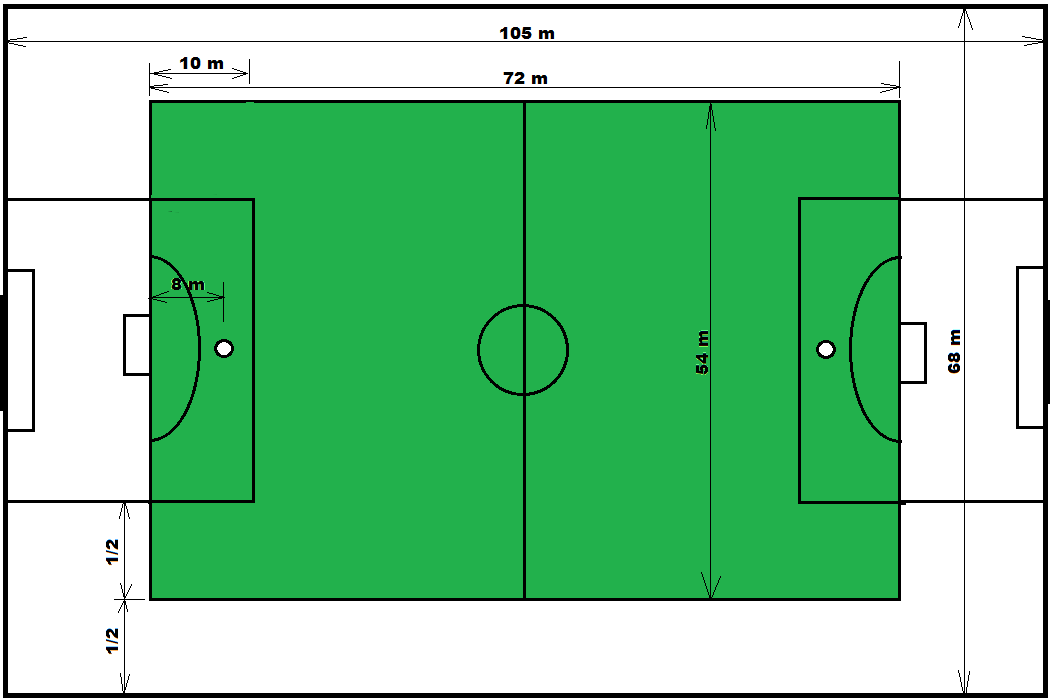 XIV. TRÉNERI1.	Kvalifikácia tréneraa)	TIPOS III. liga dospelí  -  licencia UEFA PRO a UEFA A.b)	Ostatné družstvá – licencia UEFA PRO, UEFA A, UEFA B a UEFA GRASSROOTS  C.2.	FK si vyžiada predloženie platnej licencie trénera pred uzavretím zmluvy, resp. dohody s trénerom. 3.	Výmenu trénera počas ročníka je možné vykonať len pri dodržaní požiadaviek uvedených v ods. 1.4. Na hráčskej lavičke môže viesť družstvo počas MFS len tréner, uvedený v zápise  ako hlavný tréner, s platnou licenciou požadovanej kvalifikácie, podľa ods.1.5.   Tréner nemôže v rovnakom období súčasne pôsobiť v MFS dospelých v dvoch rôznych      FK.6.	Tréneri súťaže TIPOS III. ligy dospelí sú povinní v požadovanom termíne predložiť TMK návrh hráčov súťaže TIPOS III. liga dospelí do Jedenástky roka 2019. 7.	Na základe pozvánky, resp. informácie v Spravodajcovi sú FK povinné zabezpečiť účasť trénerov na podujatiach organizovaných SsFZ (aktív, seminár, doškoľovanie a pod.), ako aj plniť požadované úlohy v súvislosti s organizačno-metodickými požiadavkami a reprezentáciou SsFZ a SFZ.XV. DELEGOVANÉ OSOBY1.	Delegovanými osobami na MFS sú DZ, R, AR a iné osoby určené SsFZ k účasti na MFS.2.	Rozhodcov a DZ deleguje KR na MFS v rámci SsFZ, MFS mládeže a žien v rámci SFZ prostredníctvom delegačných listov a ich zmien uvedených v Spravodajcoch. V objektívnych prípadoch KR deleguje rozhodcov a DZ aj prostredníctvom operatívnych prvkov riadenia (telefón, MT, e-mail).3.	Rozhodcovia a DZ sa vo svojich funkciách riadia predpismi SFZ a SsFZ, vybranými ustanoveniami zákona č. 1/2014 Z. z., Zásadami pre činnosť a hodnotenie rozhodcov a delegátov zväzu v rámci Stredoslovenského futbalového zväzu, pokynmi pre DZ na príslušný ročník a členov a ďalšími predpismi SsFZ uvedenými na www.kr-ssfz.webnode.sk.4.	Vybrané povinnosti rozhodcov a DZ pred MFSa)	Dostaviť sa MFS mládeže v rámci SsFZ minimálne 45 min. a na MFS dospelých minimálne 60 min. pred jeho začiatkom.b)	V prípade námietky K (u mládeže aj VD) proti štartu hráča, dôsledne vykonať konfrontáciu tohto hráča – kontrola totožnosti podľa RP v ISSF,  porovnanie podoby hráča s fotografiou hráča na RP v ISSF, uvedenie osobných údajov hráča vrátane adresy trvalého pobytu v zápise, rozhodnutie o výsledku konfrontácie a odôvodnenie svojho rozhodnutia v zápise. V prípade súhlasu hráča, ktorého totožnosť je konfrontovaná, R vyhotoví MT fotodokumentáciu namietaného hráča, ktorú odošle na príslušnú riadiacu komisiu. Ak hráč súhlas k vyhotoveniu jeho fotodokumentácie neposkytne, považuje sa za hráča, ktorý sa odmietol podrobiť konfrontácii.c) 	DZ 45 min. pred MFS dospelých a III. ligy U19 vedie poradu o organizácii MFS za účasti R, HU, VD, videotechnika a hlásateľa v zmysle pokynov pre DZ.d)  Vzor formulára Záznam z porady o organizácii stretnutia je zverejnený na www.ssfz.sk v sekcii „Komisie/Športovo-technická komisia/Materiály“.5.	Vybrané povinnosti rozhodcov a DZ po MFS	R je povinný doplniť a uzavrieť zápis a to v prípade vytvorených podmienok usporiadajúcim FK ihneď po MFS, resp. najneskôr do 1 hod. po MFS. V prípade neuzatvorenia zápisu do 1 hod. po MFS, R uzatvorí zápis do 5 hod. po MFS, pričom zdôvodnenie tejto skutočnosti uvedie v zápise. DZ uvedie zdôvodnenie neuzatvorenia zápisu do 1 hod. po MFS v správe pozorovateľa.6.	Rozhodca a DZ nemôže vykonávať funkciu prezidenta, predsedu, tajomníka a manažéra FK v tej súťaži dospelých, v ktorej pôsobí ako rozhodca alebo DZ. Rozhodca a DZ nemôže byť delegovaný na MFS súťaže, v ktorej hrá družstvo, za ktoré je oprávnený nastupovať ako aktívny hráč.7.	FK majú možnosť dohodnúť sa na delegovaní vybraných rozhodcov a DZ príslušného MFS. Uvedená dohoda v písomnej forme musí obsahovať podpis dvoch funkcionárov každého FK s pečiatkami FK a táto dohoda musí byť doručená KR najmenej 21 dní pred MFS.8.	Po skončení ročníka sa nominačné listiny rozhodcov a DZ rozpúšťajú. Návrh nových nominačných listín na ročník 2019/2020 predkladá KR a schvaľuje VV.9.	FK má právo požiadať KR o nedelegovanie rozhodcov a DZ na MFS ich družstiev. FK žiadosť o nedelegovanie zašle písomne v termíne najneskôr do 21 dní pred jesennou, resp. jarnou časťou ročníka. V prípade nepredloženia žiadosti o nedelegovanie, nie je možné bez udania závažného dôvodu (napr. opodstatnená sťažnosť), žiadať o nedelegovanie, resp. o predelegovanie  rozhodcov a DZ.XVI. POVINNOSTI USPORIADAJÚCEHO FUTBALOVÉHO KLUBU, USPORIADATEĽSKEJ SLUŽBY A FUTBALOVÉHO KLUBU1.	Usporiadajúci FK je povinnýa)	Zabezpečiť dodržiavanie ustanovení zákona č. 1/2014 Z. z. b)	Zabezpečiť, aby všetci usporiadatelia mali viditeľné číselné označenie spôsobom umožňujúcim ich individuálnu identifikáciu prostredníctvom rozlišovacích reflexných viest.c)	Zabezpečiť usporiadateľskú službu na MFS v počte minimálne:-	TIPOS III. liga dospelí	10 (HU + 9) usporiadateľov,-	IV. liga dospelí	8 (HU + 7) usporiadateľov,-	V. liga dospelí	6 (HU + 5) usporiadateľov,-	mládež 	2 (HU + 1) usporiadateľov.d)	Umožniť zdarma vstup do areálu ihriska družstvu hostí v počte 23 osôb. V prípade, že MFS predchádza predzápas mládeže, umožní zdarma vstup aj družstvu mládeže v počte 23 osôb.e)	Prevziať MV rozhodcov, DZ, resp. funkcionárov SsFZ pred MFS a odovzdať ich po MFS podpisom HU na formulári „Usporiadateľská služba“ a zabezpečiť ich ochranu. Za prípadné poškodenie MV zodpovedá usporiadajúci FK podľa čl. 56 písm. i) SP.      f)	Usporiadajúci FK je povinný v MFS zabezpečiť zdravotnú službu s potrebným vybavením pre prvú pomoc. V MFS mládeže je povinný zabezpečiť zdravotnú službu s preukázateľnou kvalifikáciou lekár, zdravotná sestra, resp. záchranár, minimálne však osobu (lekár, masér, alebo tréner uvedený v zápise v časti Funkcionári družstiev) s platným písomným Potvrdením o absolvovaní školenia prvej  pomoci. Družstvu hostí sa odporúča taktiež zabezpečiť v MFS zdravotníka podľa uvedenej povinnosti usporiadajúceho FK. g)	Pred začiatkom MFS zabezpečiť 4 lopty, ktoré odsúhlasí R. V súťažiach dospelých a dorastu musia byť všetky 4 lopty tej istej značky a typu, od rovnakého výrobcu. h)	Na MFS TIPOS III. ligy dospelí zabezpečiť 4 zberačov lôpt rozlíšených od farby dresov obidvoch družstiev, rozhodcov a od rozlišovacích reflexných viest usporiadateľskej služby.i)	45 min. pred MFS predložiť DZ resp. R vyplnený menný zoznam usporiadateľov na formulári „Usporiadateľská služba“ (vzor formulára je zverejnený na www.ssfz.sk sekcia „Tlačivá“),  podpísaný HU.j)	60 min. pred a po MFS vytvoriť materiálno-technické podmienky (funkčný počítač, resp. notebook s pripojením na internet, funkčná tlačiareň a vhodná samostatná miestnosť) na vyplnenie zápisu požadovanými údajmi klubovými ISSF manažérmi a zabezpečiť súčinnosť pri dopĺňaní a uzatváraní elektronického zápisu R. 45 min. pred MFS predložiť R vytlačený elektronický zápis (5 papierových zápisov – po jednej kópii pre družstvo domácich, družstvo hostí, AR 1, AR 2 a DZ, len pre ich operatívnu potrebu). V prípade porušenia uvedeným nariadení budú FK na podnet príslušnej riadiacej komisie disciplinárne riešení podľa DP.k)		K a VD svojim podpisom nepotvrdzujú správnosť údajov uvedených v elektronickom zápise, VD je však podľa čl. 63 písm. b) SP povinný skontrolovať správnosť údajov uvedených v zápise a K je podľa čl. 66 ods. 2 písm. a) a f) SP oprávnený upozorniť R na prípadné chyby v zápise pred jeho uzatvorením R a skontrolovať do 24 hod. po MFS zápis schválený R a informovať o akýchkoľvek nezrovnalostiach a nepravdivých skutočnostiach zodpovedného funkcionára FK, resp. priamo príslušnú riadiacu komisiu.l)	V objektívnych prípadoch (technické problémy s vyhotovením elektronického zápisu, atď.), ako prvý vyplniť papierový zápis (vzor formulára je zverejnený na www.ssfz.sk sekcia „Tlačivá“) a 20 min. pred MFS predložiť R úplný a správne vyplnený papierový zápis s číslami RP hráčov, spolu s 5 kópiami (po jednej kópii pre družstvo domácich, družstvo hostí, AR 1, AR 2 a DZ). K (u mládeže aj VD) v takomto prípade potvrdzujú svojim podpisom správnosť údajov uvedených v papierovom zápise.2.	VD 45 min. pred MFS preukážu R platné RP hráčov uvedených v zápise. 3.	VD 45 min. pred MFS predložia R dresy, trenírky a štulpne na kontrolu ich farebnej rozlíšiteľnosti. Družstvo hostí v MFS dospelých musí rešpektovať farbu dresov družstva domácich a na MFS si povinne prinesie odlišnú (kontrastnú) farbu dresov voči farbám dresov domácich uvedených v prílohe tohto RS. Brankári musia mať dres farby jasne sa odlišujúcej od farby dresov hráčov oboch družstiev a rozhodcov. V MFS mládeže v prípade, ak sa dresy družstiev vzájomne nelíšia farbou, zmenu dresov vykoná družstvo domácich. R s konečnou platnosťou rozhoduje o farebnom rozlíšení dresov, trenírok a štulpní družstiev.4.	V prípade, ak sa dresy družstiev v MFS dospelých vzájomne nelíšia farbou, nakoľko družstvo hostí porušilo nariadenie uvedené v ods. 3, družstvo hostí je povinné na pokyn R si dresy zmeniť. V prípade, ak družstvo hostí nemá k dispozícii iné dresy, R v spolupráci s DZ:-	požiada družstvo domácich, aby poskytlo družstvu hostí dresy odlišnej farby od dresov ich družstva,-	v prípade, ak družstvo domácich požiadavke R nevyhovie, MFS sa neuskutoční. R prostredníctvom K však musí vyčerpať všetky možnosti, aby sa MFS odohralo.-	družstvo hostí, ktoré zavinilo neuskutočnenie MFS  bude disciplinárne riešené podľa DP a riadiaca komisia stanoví nový termín odohrania MFS,-	družstvo domácich uplatní náhradu voči družstvu hostí v rozsahu podľa kap. XXII. ods. 2 RS, pričom postupuje podľa kap. XXII. ods. 4 RS.5.	DZ v MFS dospelých uvedie nedostatky týkajúce sa farby dresov družstva hostí v Oznámení a nechá tento záznam podpísať VD hostí.6.	V súťažiach mládeže R uzatvorí nominácie družstiev v zápise po vykonaní povinnej konfrontácie hráčov podľa čl. 49 SP.7.	Za oprávnenosť osôb nachádzať sa v priebehu MFS na hráčskych lavičkách okrem príslušného VD zodpovedá  aj AR 1.8.	Okrem verejných dopravných prostriedkov autobusovej a železničnej dopravy, ktoré majú pravidelný cestovný poriadok, ako dopravný prostriedok sa uznáva aj vlastný dopravný prostriedok FK, alebo autobus objednaný u iného oprávneného prepravcu. Pri neskorom príchode, resp. nedostavení sa na MFS pre poruchu dopravného prostriedku sa uplatňuje čl. 68 SP.9.	V prípade neodohrania (nedostavenia sa družstva na MFS), resp. nedohrania (klesnutie počtu hráčov družstva pod 7, resp. z iného dôvodu) MFS, je FK príslušného družstva povinný do 48 hod. po MFS podaním v ISSF oznámiť príslušnej riadiacej komisii dôvody neodohrania, resp. nedohrania MFS.XVII. VYHOTOVOVANIE VIDEOZÁZNAMU ZO STRETNUTIA1.	V MFS dospelých, dorastu a  II. ligy U15 je usporiadajúci FK povinný zabezpečiť vyhotovenie nestrihaného a neprerušeného videozáznamu s trvalým údajom prebiehajúceho času a s nasnímaným zvukom.2.	Záznam je vyhotovovaný z optimálneho zastrešeného vyvýšeného miesta, minimálne 2 m nad úrovňou HP a na úrovni stredovej čiary HP, videokamerou upevnenou na statíve, pričom nahrávanie musí byť zabezpečené tak, aby nemohlo prísť k jeho prerušeniu výpadkom elektrického prúdu. Kamera musí byť zabezpečená náhradným elektrickým zdrojom – batériou.3.	Videotechnik vyhotovuje videozáznam od momentu nástupu rozhodcov od stredovej zástavky na HP pred začiatkom MFS a 2. polčasu. Po ukončení 1. polčasu a MFS videotechnik sníma odchod rozhodcov z HP a následne aj mimo HP až do priestorov, ktoré sú z miesta vyhotovenia videozáznamu videokamerou dosiahnuteľné.4.	V prípade, ak má videotechnik akékoľvek problémy pri vyhotovovaní videozáznamu, ktoré môžu zapríčiniť nesplnenie podmienok stanovených RS, oznámi túto skutočnosť ihneď HU. HU o tom v polčase, resp. najneskôr po ukončení MFS upovedomí DZ, resp. R. Dodatočné ospravedlnenie kvality videozáznamu bez splnenia uvedenej povinnosti počas, resp. po MFS nebude akceptované. DZ resp. R uvedie nedostatky týkajúce sa vyhotovovania videozáznamu v Oznámení a nechá tento záznam podpísať HU.5.	V prípade, že DZ z vlastného rozhodnutia si chce pozrieť videozáznam dôležitej situácie v MFS, požiada o to HU, ktorý musí zabezpečiť vytvorenie vhodných podmienok, aby DZ mohol posúdiť situáciu bez prítomnosti iných osôb, pred vyhodnotením výkonu rozhodcov a priebehu MFS. DZ je povinný vymedziť časový úsek videozáznamu o vzhliadnutie ktorého má záujem. 6.	Pri porušení vyššie uvedených nariadení môžu komisie, resp. iné orgány SsFZ navrhnúť DK disciplinárne riešenie družstva FK pokutou.7.	Oprávnenie vyhotoviť videozáznam má aj FK družstva hostí, pričom o vyhotovovaní videozáznamu pred MFS VD hostí oboznámi HU a R resp. DZ. V takom prípade je usporiadajúci FK povinný vytvoriť potrebné podmienky (vhodné miesto, prívod elektrického prúdu a pod.) pre osobu vyhotovujúcu videozáznam a zabezpečiť jej bezpečnosť. 8.	V MFS dospelých (dorastu a II. ligy U15, v prípade že bola podaná sťažnosť podľa kap. XIX. RS) je usporiadajúci FK povinný prostredníctvom zaregistrovaného zástupcu FK do 48 hod. po MFS nahrať videozáznam z MFS do modulu na nahrávanie v ISSF na http:/video.sportnet.online/login, v tvare:-	prvé okno – zostrih dôležitých momentov z MFS, napr. góly, pokutové kopy, ČK, vyložené gólové príležitosti, atď., v časovom rozsahu do 3 min.,-	druhé okno – prvý polčas; bod nula je pokyn R za začiatok MFS; vyhotovený videozáznam v zmysle ustanovení tejto kapitoly,-	tretie okno – druhý polčas; bod nula je pokyn R za začiatok druhého polčasu; vyhotovený videozáznam v zmysle ustanovení tejto kapitoly.XVIII. NÁMIETKY1.	Námietku je možné podať podľa čl. 85 ods. 1 SP do 48 hod. po ukončení MFS, ktorou je možné namietať, že v MFS došlo najmä k porušeniua)	Ustanovení SP a RS.b)   Ustanovení PF.c)	Iných predpisov.2.	Námietku je možné podľa čl. 85 ods. 2 SP podať výhradne podaním k stretnutiu v ISSF na príslušnú riadiacu komisiu.3.	Námietku môže FK písomne stiahnuť do začiatku zasadnutia riadiacej komisie.4.	Námietka nebude prerokovaná, pokiaľ nebude obsahovať náležitosti uvedené v čl. 86 SP.5.	Riadiaca, resp. iná komisia výsledok prerokovania námietky zverejní v Spravodajcovi.6. Poplatok podľa kap. XXIII. ods. 6 RS bude uhradený v MZF, okrem prípadov opodstatnenosti, čiastočnej opodstatnenosti, nepreukázateľnosti z hľadiska snímania videokamerou, prípadne stiahnutia námietky do začiatku zasadnutia riadiacej, resp. inej komisie.XIX. SŤAŽNOSTI RIEŠENÉ PRÍSLUŠNÝMI KOMISIAMI1.	Sťažnosť na priebeh MFS, výkon R, AR a pod.a)	Sťažnosť je možné podať do 60 hod. po MFS  podaním k stretnutiu  v ISSF.b)	Sťažnosť musí obsahovať:-	názov a adresu FK, ktorý podáva sťažnosť,-	označenie MFS, ktoré je predmetom sťažnosti,-	popis konkrétnych udalostí (rozhodnutí R a AR – ČK, ŽK len ak je súčasťou ČK po 2. ŽK, gól, pokutový kop, hráč mimo hry a ďalších závažných rozhodnutí a udalostí), voči ktorým podáva FK sťažnosť, s vyznačením minutáže rozhodnutí a udalostí, podľa videozáznamu z MFS nahraného podľa  kap. XVII. ods. 8 RS (odohraného času v MFS a aj zverejneného času na videozázname) -  príklad „v 55. min. MFS (čas 12:20 II. polčasu videozáznamu) mal R nariadiť PK pre naše mužstvo..2.	V prípade MFS dospelých, ak sťažnosť predkladá družstvo domácich, ktoré z vážnych dôvodov nemohlo splniť povinnosť podľa kap. XVII. ods. 8 RS, jej prílohou je videozáznam z MFS na DVD nosiči vo formáte MPEG 2.3.	Sťažnosť môže FK stiahnuť do začiatku zasadnutia príslušnej komisie podaním v ISSF. 4.	Sťažnosť nebude prerokovaná, pokiaľ nebude obsahovať náležitosti uvedené v ods. 1.5.	Sťažnosti týkajúce sa výkonu a rozhodnutí R, AR a DZ pred, v priebehu a po MFS šetrí a rozhodnutia vydáva KR, ktorému pripraví podklady úsek KR pre riešenie sťažností.6.	Príslušná komisia výsledok prerokovania sťažnosti zverejní v Spravodajcovi.7.	Poplatok podľa kap. XXIII. ods. 7 RS bude uhradený v MZF, okrem prípadov opodstatnenosti, čiastočnej opodstatnenosti, nepreukázateľnosti z hľadiska snímania videokamerou, resp. stiahnutia sťažnosti do začiatku zasadnutia príslušnej komisie.XX. DISCIPLINÁRNE KONANIE1.	Ustanovenia tejto kapitoly sú rozpracovaním ustanovení  DP s nadväznosťou na čl. 2 ods. 2 DP a čl. 2 písm. q) Stanov SFZ. 2.  DS pozastavenie výkonu športu na časové obdobie možno hráčovi uložiť najviac na dobu stanovenú v DP. Hráč počas jeho trvania nesmie nastúpiť v žiadnom súťažnom stretnutí.3.	DS pozastavenie výkonu športu na počet súťažných stretnutí možno hráčovi uložiť najviac na počet súťažných stretnutí stanovených v DP.4.	Ak hráč môže nastúpiť za viac družstiev jedného FK, nesmie počas DS na počet súťažných stretnutí nastúpiť za to družstvo v súťaži, za ktoré mu bola DS uložená a to dovtedy, pokým ho v tejto súťaži nevykoná. V ostatných súťažiach, v ktorých je hráč oprávnený štartovať, môže za príslušné družstvo nastúpiť.5. Ak bol hráč vylúčený, alebo bol DZ uvedený, že mal byť vylúčený, ak sa dopustil previnenia, za ktoré R vylučuje pred MFS, alebo po MFS do uzatvorenia zápisu R, keď táto skutočnosť je uvedená v zápise, resp. K bol s tým oboznámený v Oznámení, má okamžite po MFS v príslušnej súťaži pozastavený výkon športu až do prijatia rozhodnutia DK.6.	Ak bola hráčovi uložená DS pozastavenie výkonu športu, nesmie počas MFS družstva, ktorého sa DS týka, vykonávať žiadnu funkciu v realizačnom tíme družstva.7.	Ak bol člen realizačného tímu vykázaný R počas MFS z hráčskej lavičky do hľadiska, má okamžite po MFS pozastavený výkon funkcie počas MFS až do prijatia rozhodnutia DK. Toto platí aj pri previneniach pred MFS, alebo po MFS do uzatvorenia zápisu R, keď táto skutočnosť je uvedená v Oznámení a K bol s tým oboznámený. DS pozastavenie výkonu funkcie bude uvádzaná bez stanovenia, ktorých konkrétnych funkcií sa DS týka – vo všetkých prípadoch uloženia tejto DS sa DS týka pozastavenia výkonu akejkoľvek funkcie v MFS všetkých kategórií. Ak je vykázaný člen realizačného tímu súčasne evidovaný v príslušnom FK aj ako hráč, má okamžite po MFS pozastavený aj výkon športu až do prijatia rozhodnutia DK.8.	Podľa DP sa prerokováva aj previnenie funkcionára, ktorého sa dopustil mimo MFS vlastného družstva FK, pokiaľ sa previnenia dopustil v súvislosti so súťažou organizovanou SsFZ. 9.	Ak bola R resp. DZ uložená DS pozastavenie výkonu funkcie, nesmie vykonávať funkciu v MFS ani v rámci ObFZ, pokiaľ nebude DS vykonaná v rámci SsFZ. Zároveň nesmie vykonávať ani žiadnu funkciu vo FK počas MFS.10.	DK prijíma na prerokovanie na najbližšom zasadnutí podania v ISSF na DK z MFS hraných v sobotu a nedeľu podané do stredy do 19:00 hod. Podania v ISSF na DK podané po tomto termíne budú prerokované až na nasledujúcom zasadnutí DK.11.	Napomenutie hráča sa eviduje a postihuje osobitne v každom družstve dospelých a dorastu, v ktorom hráč nastupuje a v jednom ročníku. Pri transfere hráča v priebehu ročníka do iného družstva FK tej istej úrovne súťaže sa dovtedy udelený počet ŽK prenáša.12.	FK sú povinné viesť si vlastnú evidenciu ŽK podľa zápisov a sledovať evidenciu ŽK prostredníctvom uzatvorených zápisov v ISSF, pričom zodpovedajú za to, že hráč nenastúpi na najbližšie MFS po každom piatom, deviatom, dvanástom a pätnástom napomenutí, nakoľko hráč má po udelení uvedeného počtu ŽK okamžite po MFS pozastavený výkon športu na 1 MFS. 13.	Po DS za piatu, deviatu, dvanástu a pätnástu ŽK nesmie hráč nastúpiť na žiadne MFS družstva FK v súťaži, v ktorej bol hráčovi udelený uvedený počet ŽK, pokým ho v tejto súťaži nevykoná. V ostatných súťažiach, v ktorých je hráč oprávnený štartovať, môže za príslušné družstvo nastúpiť.14.	Evidenciu ŽK podľa hráčov, družstiev a súťaží vedie v súťažiach dospelých a dorastu ŠTK a KM prostredníctvom uzatvorených zápisov v ISSF. ŠTK a KM v prípade udelenia piatej, deviatej, dvanástej a pätnástej ŽK hráčovi, na najbližšie zasadnutie komisie po MFS podaním v ISSF na DK predloží zoznam týchto hráčov DK na uloženie DS.15.	V prípade, ak boloa)	MFS neodohrané  alebo nedohrané bez viny obidvoch družstiev, pričom sa MFS bude opakovať v novom termíne, DS na počet súťažných stretnutí (aj DS za príslušný počet ŽK) v takomto MFS nebola vykonaná.b)	MFS neodohrané, resp. predčasne ukončené z viny niektorého družstva, pričom bolo následne kontumované, DS na počet súťažných stretnutí (aj DS za príslušný počet ŽK) v takomto MFS bola vykonaná. c)	MFS prerušené a nedohraná časť MFS sa bude dohrávať v novom termíne, hráč, ktorému bola udelená v prerušenom MFS ŽK, ktorá bola v poradí piata, deviata, dvanásta, resp. pätnásta, nenastúpi na najbližšie MFS nakoľko má okamžite po prerušenom MFS pozastavený výkon športu na 1 MFS. Hráč v dohrávanej časti MFS je však oprávnený nastúpiť.d)	MFS prerušené a nedohraná časť MFS sa bude dohrávať v novom termíne, hráč, ktorému bola udelená v prerušenom MFS ČK, má okamžite po prerušenom MFS pozastavený výkon športu až do prijatia rozhodnutia DK. Hráč v dohrávanej časti MFS nie je oprávnený nastúpiť.e)	MFS prerušené a hráčovi bola v dohrávanej časti MFS udelená ŽK, táto ŽK sa u hráča eviduje. Hráč, ktorému bola udelená v dohrávanej časti MFS ŽK, ktorá bola v poradí piata, deviata, dvanásta, resp. pätnásta, nenastúpi na najbližšie MFS nakoľko má okamžite po dohrávanej časti MFS pozastavený výkon športu na 1 MFS.f)	MFS prerušené a hráčovi bola v dohrávanej časti MFS udelená ČK, má okamžite po dohrávanej časti MFS pozastavený výkon športu až do prijatia rozhodnutia DK.g)	MFS prerušené a hráčovi bola v dohrávanej časti MFS udelená ČK, alebo bol DZ uvedený, že mal byť vylúčený, ak sa dopustil previnenia, za ktoré R vylučuje pred MFS, alebo po MFS do uzatvorenia zápisu R, keď táto skutočnosť je uvedená v zápise, resp. K bol s tým oboznámený v Oznámení, má okamžite po MFS pozastavený výkon športu až do prijatia rozhodnutia DK.16.	V prípade, ak hráčovi v MFS posledného kola ročníka 2019/2020 bola udelená ŽK, ktorá bola v poradí piata, deviata, dvanásta, resp. pätnásta, hráč môže podaním v ISSF na DK zaslaným do 14 dní od oznámenia DS, požiadať o uloženie pokuty. V takomto prípade DK uloží hráčovi pokutu 100 € (za 5 ŽK), 150 € (za 9 ŽK), 200 € (za 12 ŽK), 250 € (za 15 ŽK) a zastaví účinnosť DS na 1 MFS za príslušný počet ŽK.17.	DK ukladá DS napomenutým hráčom podľa DP v súťažiach dospelých a dorastu. V súťažiach vekových kategórií žiakov sa od evidovania a ukladania DS napomenutým hráčom upúšťa.18.	DK prijíma na prerokovanie na najbližšom zasadnutí žiadosti o podmienečné upustenie od výkonu zvyšku DS podané previnilcom, resp. FK podaním v ISSF na DK do stredy do 19:00 hod. Žiadosti podané po tomto termíne budú prerokované až na nasledujúcom zasadnutí DK.19.	DK podľa čl. 38 DP upustí od uloženia DS hráčovi, ktorý podľa správy DS, resp. výsledku prerokovania námietky alebo sťažnosti KR podľa kap. XVIII., resp. XIX. RS, mal byť v MFS vylúčený, pričom R hráča nevylúčil, ak sa jedná o previnenie ČK po napomenutí druhou ŽK, podľa čl. 45 ods. 2 písm. a) DP, pokiaľ priestupkom nie je kopnutie a udretie súpera a podľa čl. 46 ods. 1 písm. a) DP.20.	Postup riešenia porušenia predpisov FK a jednotlivcami komisiamia)	Pri zistení porušenia predpisov v prípadoch, keď nie je zaistená preukázateľnosť previnenia, komisie si spravidla vyžiadajú písomné vyjadrenie k previneniu, prípadne pri závažnom previnení predvolajú zástupcov FK, resp. jednotlivcov na zasadnutie komisie.b)	Komisie následne podaním v ISSF na DK predložia jednoznačnú špecifikáciu previnenia FK, resp. jednotlivca na riešenie, ak navrhnú, že FK, resp. jednotlivec má byť disciplinárne riešený.c)	DK rozhodne o DS za previnenie FK, resp. jednotlivca.21.	Nedostavenie sa družstva na MFS, resp. predčasné ukončenie MFS v prípade, ak klesne počet hráčov družstva pod 7a)	Tri kontumačné prehry družstva v priebehu ročníka budú riešené podľa čl.12 ods. 1 SP a čl. 30 DP vylúčením príslušného družstva zo súťaže. b)	Pri každom nedostavení sa družstva v súťažiach mládeže na MFS, resp. predčasnom ukončení MFS v prípade, ak klesne počet hráčov družstva pod 7, riadiaca komisia je povinná predložiť DK podnet na disciplinárne riešenie príslušného družstva FK DS pokuta – prvom prípade bude DK uložená pokuta 50 €, v druhom prípade 100 € a v treťom prípade 200 €.22.	Predkladanie podnetov na disciplinárne riešenie komisiami podaním v ISSF na DKa)	Riadiace komisie – podanie prihlášky do súťaže po stanovenom termíne; striedanie hráča, ktorý nebol uvedený pred MFS v zápise ako náhradník; štart hráča v MFS počas jeho PN; neoprávnený štart hráča zo súpisky „A“ družstva za „B“ družstvo; nevykonanie konfrontácie hráča R podľa čl. 49 SP; nezabezpečenie zdravotnej služby na MFS; porušenie kap. XVI. ods. 3 RS týkajúcej sa farby dresov v MFS dospelých; nedostatky pri vyhotovovaní zápisu v ISSF; neopodstatnené čerpanie čakacej doby; nedostatky vo vyhotovení videozáznamu; odstúpenie družstva FK na vylúčenie zo súťaže, atď.b)	KR – výsledok prerokovania námietky, výsledok prerokovania sťažnosti, disciplinárne previnenia R a DZ, atď.c)	TMK – disciplinárne previnenia trénerov, atď.d)	HK – neuhradenie medzioddielových pohľadávok, pokút a poplatkov R a DZ, atď.e)	MaK – neuhradenie, resp. nesprávne uhradenie odstupného pri transfere amatéra, atď.f)	Sekretariát – neuhradenie MZF, atď.23.	DK svoje rozhodnutia zverejňuje v Spravodajcovi a v ISSF.24.	50 % z pokút uložených za porušenia ustanovení čl. 57 a 58 DP odvedie sekretariát podľa zákona č. 1/2014 Z. z. do konca nasledujúceho mesiaca po uhradení pokút na prevádzkový transparentný účet SFZ číslo 5052469313/0900 IBAN SK19 0900 0000 0050 524 69313. XXI. ODVOLACIE KONANIE1.	Proti rozhodnutiam komisií majú právo jednotlivci alebo kolektívy podať odvolanie. V odvolacom konaní je potrebné postupovať podľa čl. 60 Stanov SFZ ods. 9 a10.2.	V prvom stupni sa odvolanie, alebo podnet podáva na orgán, ktorý napádané rozhodnutie vydal, alebo ktorého postup sa napáda, t. j. DK, ŠTK, KM, atď. Výnimkou sú rozhodnutia matriky SsFZ, na ktorej postup je možné podať sťažnosť podľa čl. 41 RaPP na matriku SFZ.3.	Pre podanie odvolania sú podrobnejšie postupy uvedené v čl. 81 – 84 DP a v čl. 87– 89 SP. Príslušná komisia v odvolaní postupuje primerane podľa predpisov SFZ.4.	Poplatok podľa kap. XXII. ods. 9 RS za odvolanie bude uhradený v MZF, ak odvolateľ uhrádza platby prostredníctvom MZF, o čom je odvolávateľ upovedomený v rozhodnutí komisie.5. 	V prípade, že komisia, ktorej rozhodnutie sa napáda, v stanovenom termíne odvolaniu nevyhovie, odstúpi predseda komisie prípad OK.6.	OK podané odvolanie preskúma na základe podkladov poskytnutých príslušnou komisiou a vlastného šetrenia.7.	Výsledok prerokovania odvolania a svoje rozhodnutie OK zverejní v Spravodajcovi.8.	Proti rozhodnutiam OK a VV je možné podať opravný prostriedok podľa Stanov SFZ na Odvolaciu komisiu SFZ. XXII. HOSPODÁRSKE NÁLEŽITOSTI1.	Každé družstvo FK hrá MFS na vlastné náklady.2.	Nedostavenie sa družstva na MFS	a)  Nedostavenie sa družstva hostí na MFS – FK družstva domácich má nárok na náhradu           nákladov za:-	cestovné náklady 1,2 €/km,-	jednorazové náklady za prípravu hracej plochy a plagátovanie vo výške 25 €.b) Nedostavenie sa družstva domácich z titulu avizovaného nepricestovania družstva hostí na MFS – FK družstva domácich má nárok na  náhradu nákladov za: -	cestovné náklady 1,2 €/km, -	jednorazové náklady za prípravu HP a plagátovanie vo výške 25 € (iba v prípade, ak nepricestovanie družstva hostí bolo oznámené družstvu domácich menej ako 72 hod. pred termínom MFS.c) Nedostavenie sa družstva domácich na MFS – FK družstva hostí má nárok na náhradu nákladov za:-    cestovné náhrady 1,2 €/km.d) Nedostavenie sa družstva hostí z titulu avizovaného nenastúpenia družstva domácich na MFS – FK družstva hostí má nárok na náhradu nákladov za:-    cestovné náhrady 1,2 €/km.3.	Neodohrané, resp. nedohrané MFS z vyššej moci a jeho opakovanie saa)	Cestovné, príprava HP, plagátovanie, ostatné náhrady rozhodcov a DZ pri neodohraní MFS, resp. odmeny a ostatné náhrady rozhodcov a DZ pri nedohraní MFS – obidve FK sa podieľajú 50 % podielom na nákladoch.b)	FK družstva hostí má nárok na náhradu nákladov za 1/2 vlastného cestovného, od ktorého sa odpočíta 1/2 nákladov FK domácich (príprava HP, plagátovanie, ostatné náhrady rozhodcov a DZ, resp. odmeny a ostatné náhrady rozhodcov a DZ).4.	Postup uplatňovania náhradya)	FK, ktorý si uplatňuje náhradu, vystaví faktúru pre príslušný FK do 14 dní od MFS. Kópiu faktúry, spolu s podacím lístkom doporučeného listu o zaslaní faktúry, zašle e-mailom na HK do 15 dní po MFS.b)	FK, ktorému bola faktúra vystavená, je do 30 dní od MFS povinný faktúru uhradiť alebo namietať na HK, ak zistí nezrovnalosti vo výške náhrady. V prípade námietky s konečnou platnosťou o náhrade rozhodne HK a svoje rozhodnutie zverejní v Spravodajcovi.c)   FK, ktorý si uplatní náhradu po termíne (po viac ako 14. dňoch od MFS) nemá nárok na náhradu nákladov.5.	Pokuty a poplatkya)	Pokuty a poplatky, ktoré uloží SsFZ prostredníctvom VV a komisií sú FK povinné uhradiť v MZF podľa kap. XXIV. RS.b)	Pokuty, ktoré uloží DK za neprístojnosti si môžu  FK vymáhať od previnilcov podľa § 7 ods. 3 zákona č. 1/2014 Z. z.6.	Odmeny a ostatné náhrady rozhodcov a DZa)	Finančné náhrady v MFS v rámci SsFZ sa skladajú z odmien za výkon a z ostatných náhrad za cestovné a ostatné výdavky súvisiace s výkonom funkcie.b)	Finančné náhrady sú vyplácané R a DZ vždy mesačne, najneskôr do konca nasledujúceho mesiaca.c)	Odmeny a ostatné náhrady rozhodcov a DZ uhrádzajú FK v MZF. d)	Servisný poplatok za výkon činností SsFZ súvisiacich s bezhotovostnými úhradami podľa kap. XXIII. ods. 10 RS bude započítaný v MZF za mesiace október 2019 a máj 2020.7.	Odmeny a ostatné náhrady rozhodcov a DZ pre súťaže v rámci SsFZ sú uvedené v kap. XXIII. ods. 11 RS.8.	Pravidlá stanovovania odmien a náhrad rozhodcov a DZ v špecifických prípadoch-	v MFS, v ktorých bola hra začatá prislúcha rozhodcom a DZ odmena a ostatné náhrady, v prípade ak sa nejedná o predzápas,-	v MFS, ktoré sa hrá ako predzápas prislúcha rozhodcom a DZ odmena a 50 % náhrady,-	v MFS, v ktorých nebola hra začatá, pričom sa rozhodcovia a DZ na MFS dostavili, prislúcha im ostatná náhrada,-	v MFS, v ktorých časť MFS sa bude dohrávať, v nedohraných MFS prislúcha rozhodcom a DZ odmena a ostatné náhrady,-	v MFS, v ktorých časť MFS sa bude dohrávať, v dohrávaných MFS prislúcha rozhodcom a DZ: a)	v prípade nezmenenej delegácie ostatné náhrady, b)	v prípade novej delegácie odmena a ostatné náhrady.9.	Odmeny a cestovné rozhodcov pre súťaže mládeže v rámci SFZ	Výšky odmien a cestovného sú uvedené v Rozpise Slovenských republikových súťaží vo futbale 2019/2020.	10.	Náležitosti rozhodcov, DZ a zástupcov FK za účasť na zasadnutiach komisií a iných orgánov SsFZ-	vo výške cestovného autobusom SAD,-	o preplatení náležitostí a o spôsobe preplatenia rozhodne príslušná komisia, resp. iný orgán SsFZ. 11.	Škoda na majetku spôsobená členom družstva, hráčom, funkcionárom FK pred, v priebehu a po MFS v ohraničenom priestore HP, vo vstupe do šatní a v šatniacha)	FK previnilca je povinný škodu uhradiť do 15 dní odo dňa doručenia faktúry vyhotovenej poškodeným FK. Kópiu faktúry spolu s podacím lístkom doporučeného listu o zaslaní faktúry doručí poškodený FK na HK do 15 dní po MFS. b)	Skutočnosti potvrdzujúce spôsobenie škody, po obhliadnutí poškodeného majetku, DZ resp. R popíše v Oznámení a nechá tento záznam podpísať HÚ a príslušnému VD.c)	Poškodenie ostatného majetku v iných priestoroch je potrebné riešiť s FK previnilca, prípadne následne súdnou cestou.12.	Sledovanie úhrad sekretariátom a komisiamia)	Sekretariát – MZF.b)	HK – medzioddielové pohľadávky podľa ods. 2 – 4 a 11 a prípadné ďalšie úhrady podľa kap. XXIV. ods. 7 RS, ktoré boli zverejnené v Spravodajcovi.XXIII. POPLATKY1.	Štartovný vklad do súťaže – kap. V. ods. 1 RS-	TIPOS III. liga dospelí	500 €,-	IV. liga dospelí 	370 €,-	V. liga dospelí	230 €,-	mládež	bez štartovného.2.	Neplnenie podmienky o počte družstiev mládeže – kap. V. ods. 4 RS-	za jedno družstvo	1 000 €.3.	Odhlásenie družstva zo súťaže – kap. V. ods. 5 písm. a) RS-	TIPOS III. liga dospelí	1 500 €,  -	IV. liga dospelí	1 200 €,  -	V. liga dospelí	1 000 €,  -	mládež, pokiaľ sa nejedná o družstvo podľa ods.2	500 €.4.	Neplnenie podmienky o počte aktívnych rozhodcov – kap. V. ods. 6 RS-	TIPOS III. liga dospelí  	200 €  za jedného rozhodcu,-	IV. liga dospelí  	130 €  za jedného rozhodcu,-	V. liga  dospelí	100 €  za jedného rozhodcu.5.	Zmena hracieho dňa, začiatku a miesta MFS – kap. VI. ods. 7 písm. i) RS-	dospelí	10 €,-	mládež	10 €.6.	Námietky – čl. 88 SP a kap. XVIII. ods. 6 RS-	dospelí a mládež	10 €.7.	Sťažnosti riešené príslušnou komisiou – kap. XIX. ods. 7 RS-	dospelí a mládež              	40 €.8.	Disciplinárne previnenie a)	Disciplinárne previnenie hráča, R a DZ-	dospelí 	10 €,-	mládež	5 €,-	5 ŽK atď. dospelí	10 €,-	5 ŽK atď. dorast	5 €.b)	Disciplinárne previnenie funkcionára	-	dospelí	10 €,-	mládež	5 €.c)	Disciplinárne previnenie FK-	dospelí 	10 €,-	mládež	5 €.	d)	Žiadosť o podmienečné upustenie od výkonu zvyšku DS-	dospelí 	10 €,-	mládež 	5 €.9.	Odvolanie voči rozhodnutiu komisie– kap. XXI. ods. 4 RS-	dospelí 	50 €, -	mládež	30 €.10.	Servisný poplatok za výkon činností SsFZ súvisiacich s bezhotovostnými úhradami odmien a ostatných náhrad rozhodcov a DZ – kap. XXII. ods. 6 písm. d) RS-	dospelí 	40 € za ročník,-	U19 a U17	40 € za ročník,-	dorast 	32 € za ročník,-	U15 a U13	20 € za ročník.11.	Odmeny a ostatné náhrady rozhodcov a DZ pre súťaže v rámci SsFZ v € (v stĺpci odmena sú výšky odmien v € pred úhradou odvodov a dane z príjmov) – kap. XXII. ods. 7 RS. (k sumám  za 1 MFS je potrebné pripočítať príplatky za prácu v sobotu, nedeľu a sviatok, vyplývajúce zo zákona č. 311/2001 Z.z. Zákonník práce).12.	Registrácia hráča – kap. XXV. ods. 1 písm. c) RS-	dospelí a mládež	5 €,-	mládež	0 € len u hráčov do dovŕšenia 10. roku veku hráča. 13. Transfer hráča – kap. XXV. ods. 3 písm. b) RS- 	dospelí 	10 € po dovŕšení 18. roku veku hráča,-	dorast, žiaci 	  7 €,-     v mimopracovnom čase príplatok 100%. 14. Úhrada poplatkov na účty SsFZ- 	poplatky podľa ods.1 a 3 – 12 		v MZF- 	poplatok podľa ods. 2	v MZF, resp. na účet SFZ, resp. na účet príslušného ObFZ,XXIV. MESAČNÁ ZBERNÁ FAKTÚRAFK v stanovených prípadoch neuhrádzajú jednotlivo pokuty a poplatky súvisiace hlavne s činnosťou VV a komisií, prostredníctvom poštových poukazov, platobnými elektronickými príkazmi atď. Na prípadnú výnimku budú príslušné FK upozornené prostredníctvom Spravodajcu.VV a príslušné komisie (s výnimkou MaK a DK) sú povinné vo svojich správach zo zasadnutí uvádzať v Spravodajcovi výšku poplatkov, ktoré sú FK následne povinné uhradiť v MZF.Úhrada pokút a poplatkov je v stanovených prípadoch zabezpečovaná súhrnne mesačne po skončení kalendárneho mesiaca prostredníctvom MZF vystavovaných pre jednotlivé FK v ISSF.MZF nie sú zasielané na jednotlivé FK poštou, ale sú vystavené pre potreby úhrad jednotlivými FK v elektronickej podobe v ISSF.FK sú povinné uhradiť MZF v termíne do 10 dní odo dňa jej vystavenia na účet SFZ číslo 5029610884/0900, pričom úhrada musí byť pripísaná na účet v posledný deň splatnosti vo fakturovanej výške a so správnym uvedením variabilného symbolu úhrady.6. V prípade neuhradenia MZF v určenej lehote splatnosti, resp. úhrady iným spôsobom, ako uvedeným v ods. 5, voči príslušnému družstvu FK najvyššej vekovej kategórie štartujúcemu v súťaži SsFZ (v poradí dospelí, SD, dorast a SŽ) sa uplatní DS podľa čl. 64 DP:Na základe podnetu sekretariátu DK podľa čl. 64 ods. 2 a 6 DP uloží príslušnému družstvu dospelých pokutu 100 €, príslušnému družstvu mládeže pokutu 50 € a podľa čl. 64 ods. 6 DP stanoví novú lehotu na splnenie uloženej peňažnej povinnosti a zároveň podľa čl. 64 ods. 7 DP upozorní na skutočnosť, že v prípade omeškania alebo nesplnenia povinnosti v stanovenej lehote uloží ďalšiu DS.V prípade neuhradenia MFZ v určenej lehote splatnosti podľa písm. a), na základe podnetu sekretariátu DK podľa čl. 64 ods. 7 DP uloží príslušnému družstvu dospelých pokutu 200 €, príslušnému družstvu mládeže pokutu 100 €, pozastaví súťažnú činnosť družstva podľa čl. 43 ods. 5 DP a upozorní príslušné družstvo FK, že v prípade uhradenia nedoplatku po termíne odohratí MFS, bude DK povinná postupovať podľa čl. 64 ods. 7 DP s uplatnením príslušnej DS (družstvo za každé takto odohrané MFS bude udelená DS odobratie 3 bodov a po prípadnom odobratí 18 bodov bude družstvo vylúčené zo súťaže).  7. Prostredníctvom MZF nebudú zabezpečované úhrady uvedené v kap. XXII. ods. 12 písm. b) RS.8. Úhrada členského príspevku SFZa)	Úhrada je zabezpečovaná podľa čl. 2 Smernice o spôsobe uhrádzania členského príspevku SFZ a informácií zverejnených v Spravodajcovi a ISSF.b)	Úhrada je realizovaná prostredníctvom MZF a individuálnej fakturácie generovanej v ISSF, poplatkami vo výškach stanovených pre ročník 2019/2020.XXV. REGISTRÁCIA, TRANSFER A MATRIKARegistrácia hráčaVyplniť v elektronickej podateľni formulár „Prihláška k registrácii hráča“ podľa návodu v ISSF s uvedením osobnej e-mailovej adresy hráča (do dovŕšenia 18. roku veku hráča sa uvádza aj osobná e-mailová adresa zákonného zástupcu). V prípade, že po obdržaní notifikácie túto hráč, resp. zákonný zástupca potvrdí, príslušný matrikár žiadosť schváli. b)	Za správne vyplnenie podkladov k registrácii hráča, správnosť a pravdivosť uvádzaných údajov v nich zodpovedá podľa RaPP FK.c)	Poplatok za registráciu hráča podľa kap. XXIII. ods. 12 RS bude uhrádzaný v MZF.2.	Žiadosť o vystavenie elektronického registračného preukazu sa podáva po vykonaní registrácie fyzickej osoby vyplnením formulára „Žiadosť o vystavenie elektronického registračného preukazu“ v elektronickej podateľni v ISSF. O vydanie elektronického registračného preukazu žiada fyzická osoba, prostredníctvm overovacej autority.3.	Žiadosť o transfer hráča a)	Vyplniť formulár Žiadosť o transfer hráča v elektronickej podobe podľa návodu v ISSF.b)	Poplatok za transfer hráča podľa kap. XXIII. ods. 13 RS bude uhrádzaný v MZF.4.	Matričná príslušnosť FK pri registrácii hráča a vydávaní RPa)	Zaradenie družstva dospelých do súťaže.b)	Zaradenie družstva U 19, resp. dorastu do súťaže, pokiaľ nemá FK zaradené družstvo dospelých v súťaži.c)	Zaradenie družstva U 15, resp. žiakov do súťaže, pokiaľ nemá FK zaradené družstvo dospelých, SD a dorastu v súťažiach.5.	Matričná príslušnosť FK pri transfere hráčaa)	Transfer hráča sa podáva na matriku riadiaceho orgánu, pod ktorú patrí cieľový FK transferu (do ktorého hráč smeruje) podľa ods. 4.6.	Žiadosť o transfer amatéra – registračné obdobiaa)	od 26.06. do 15.07. kalendárneho roka (letné registračné obdobie bez obmedzenia).b)	od 01.07. do 30.09. kalendárneho roka (letné registračné obdobie s obmedzením).c)    od 01.07. do 30.09. kalendárneho roka (letné registračné obdobie zo zahraničia).d)	od 01.01. do 31.03. kalendárneho roka (zimné registračné obdobie s obmedzením).e)    od 01.01. do 31.03. kalendárneho roka (zimné registračné obdobie zo zahraničia).7.	Porušenie postupu a povinnosti ustanovenej v RaPP týkajúcej sa odstupného pri transfere amatéra oznámi materský FK podaním v ISSF na MaK.XXVI. OCEŇOVANIE JEDNOTLIVCOV A KOLEKTÍVOV1.	Víťazom a družstvám umiestneným na druhom a treťom mieste jednotlivých súťaží ročníka 2019/2020 budú udelené poháre a diplomy.2.	SsFZ v spolupráci s trénermi súťaže TIPOS III. ligy dospelí vyhlási Jedenástku roka 2019 z hráčov súťaže TIPOS III. ligy dospelí.3.	SsFZ v spolupráci s TMK ObFZ vyhlási najlepších trénerov v kategóriách dospelých, dorastu a žiakov za rok 2019.4.	Ďakovný list a pamätná plaketa udeľované SsFZ jednotlivcom alebo kolektívom pri príležitosti výročí, resp. iných futbalových a spoločenských udalostí.5.	Cena Fair-play MUDr. Ivana Chodáka udeľovaná jednotlivcom alebo kolektívom na návrh futbalových orgánov, FK a jednotlivcov v priebehu kalendárneho roka Komisii Fair-play pri SFZ za:-	dlhoročnú príkladnú hráčsku činnosť,-	dlhoročnú príkladnú činnosť a celkový prínos pre slovenský futbal,-	výnimočný čin  vo futbale.6.	Bronzový, Strieborný, resp. Zlatý odznak SFZ udeľovaný jednotlivcom na návrh futbalových orgánov a FK na SFZ pri príležitosti životných jubileí futbalových funkcionárov, trénerov, rozhodcov, DZ, hráčov a pod.7.	Súťaž fair-play v rámci SsFZa)	Cieľom vyhlásenia Súťaže fair-play je aj takouto pozitívnou formou napomáhať zabezpečovaniu odohrania MFS v športových a spoločensky-kultúrnych prostrediach, bez nežiaducich negatívnych javov rušivo zasahujúcich do ich priebehov.b)	Súťaž fair-play vyhlasuje SsFZ v ročníku 2018/2019 pre súťaže dospelých a II. ligy   U19.c)	Hodnotenie fair-play vykonávajú DZ po každom MFS v správe DS, podľa pravidiel hodnotenia stanovených v Pokynoch pre delegátov zväzu v rámci SsFZ zverejnených na www.ssfz.sk sekcia „Komisie/Komisia rozhodcov/Úsek delegátov zväzu/ Materiály“.d)	Vyhodnotenie Súťaže fair-play vykonáva ŠTK sumárne pre súťaže dospelých a KM pre súťaž II. liga U19, priebežne po ukončení jesennej časti ročníka a po ukončení jarnej časti ročníka, s určením konečného poradia za ročník 2018/2019.e)	Priebežné a konečné poradie družstiev FK v Súťaži fair-play bude určené podľa výslednej hodnoty fair-play vypočítanej ako súčet výsledkov hodnotenia fair-play uvedených v časti H správ DS z odohraných MFS, delený počtom hodnotených MFS.f)	Víťazovi a družstvám dospelých umiestneným na druhom a treťom mieste a víťazovi II. ligy U19 ročníka 2018/2019 budú udelené poháre a diplomy.XXVII. ZDRAVOTNÁ SPÔSOBILOSŤ1.	Lekárske prehliadkya)	Povinnosti týkajúce sa vykonávania lekárskych prehliadok hráčov stanovuje čl. 50 SP, pričom za realizáciu lekárskych prehliadok zodpovedá FK.b)	FK vedie dokumentáciu o vykonaných lekárskych prehliadkach (meno, priezvisko hráča, RP, potvrdenie príslušného lekára).c)	Potvrdenie o absolvovaní lekárskej prehliadky je platné jeden rok.2.	Potvrdzovanie zdravotnej spôsobilosti hráčov-	TIPOS III. liga dospelí – telovýchovný lekár (aj v ostatných súťažiach),-	ostatné súťaže dospelých – praktický lekár,-	kategória žiaci – pediater,-	kategória dorast – dorastový lekár,-	povolenie štartu hráča vo vyššej kategórii – telovýchovný lekár.3.	V čase PN je hráč povinný predložiť FK doklad o PN, pričom hráč počas jej trvania nemôže nastúpiť na MFS. V prípade štartu hráča v MFS počas PN bude disciplinárne riešený hráča príslušné družstvo FK podľa DP. 4.	Hráč, ktorý bol zo zdravotných dôvodov uznaný pri dostavení sa na zraz reprezentácie, resp. výberu SsFZ, lekárom reprezentácie za nespôsobilého pre výkon športovej činnosti, alebo je písomne ospravedlnený s uvedením diagnózy lekárom FK, nesmie štartovať v MFS v období 5 dní odo dňa, ktorým sa skončil reprezentačný zraz, resp. zraz výberu SsFZ. Toto nariadenie platí aj v prípade, že nespôsobilosť hráča bude spôsobená zranením, resp. chorobou v priebehu zrazu.5.	Rozhodcovia predložia pred začiatkom ročníka KR potvrdenie o absolvovaní lekárskej prehliadky vykonanej telovýchovným lekárom alebo obvodným lekárom pre dospelých. Potvrdenie o absolvovaní lekárskej prehliadky je platné jeden rok.6.	Pohotovostný kufrík zdravotníka – lekárničkaa)	Nástroje-	anatomická pinzeta, chirurgické nožnice, Eschmarchovo obvínadlo, gumené rukavice (2 – 3 páry), intubačný náustok s hadičkou.b)	Obväzový materiál-	krycie náplaste (2 – 3 druhy), rýchloobväz (spofaplast), elastické obväzy 2 – 3 rozmery (po 2 ks), hydrofilné obväzy 2 – 3 rozmery po 1 ks, hydrofilná gáza, obväzová vata, trojcípa šatka, GELASPON (doporučené nafukovacia a tvarovateľná dlaha, leukoplast).c)	Dezinfekčné prostriedky-	dezinfekčné krycie náplaste (5 ks) SEPTONEX SPRAY, jódová tinktúra                      (doporučené peroxid vodíka 3 % 500 ml, chladivý spray 2 ks). Upozornenie – niektoré výrobky pri dlhšej aplikácii na jedno miesto spôsobujú popálenie pokožky!d)	Liečivá-	analgetiká a antipyretiká (acylpyrin, nurofen, paralen), lokálne antiflogistiká a antireumatiká (FASTUM GEL, VERAL GEL, doporučené WOBENZYN, antihistmatiká (DITHIADEN), ostatné – OPTHALMO-SEPTONEX, VIBROCIL GTT, STOPANGIN SPRAY.e)	Množstvo prostriedkov v lekárničke je možné modifikovať podľa ekonomických možností a podľa dôležitosti podujatia a dĺžky jeho trvania.7.	Zoznam zariadení telovýchovného lekárstva v stredoslovenskom regióneCentrum športovej medicíny s. r. o.,  Sládkovičova 7A Banská Bystrica,  MUDr. Andrej Patka, MT:  0908 516 605,UVN-SNP, oddelenie funkčnej diagnostiky a telovýchovného lekárstva, Gen. Miloša Vesela 2 Ružomberok, MUDr. Sýkora, tel.: 044/428 26 46,ICOM PLUS s. r. o., Ambulancia telovýchovného lekárstva, V. Spanyola 43 Žilina, MUDr. Viera Chudíková, MT:  0907 196 566,Klinika telovýchovného lekárstva JLF UK, Kollárova 2 Martin, tel.: 043/428 10 66,G-MEDIC s. r. o., ambulancia telovýchovného lekárstva, ul. kpt. Nálepku 159 Lučenec, MUDr. Mária Gáfriková MT: 0905 964 555.8.	Prvá pomoc v športeJeden z najvážnejších impulzov poskytnutia prvej pomoci je náhle bezvedomie. Športovec v bezvedomí musí byť čo najrýchlejšie premiestnený do vodorovnej polohy. Veľmi často sa stáva, že postihnutý nedýcha. Pri bezvedomí totiž ochabnú svaly v hrtane, jazyk zapadne a zabráni prúdeniu vzduchu (obr. 1). Pri narušení prehĺtacích reflexov sa sliny alebo zvratky dostanú do zadnej časti hrtana, čím sa môžu dýchacie cesty uzavrieť. Keďže každá z týchto porúch môže spôsobiť smrť, dýchacie cesty treba okamžite uvoľniť. Zatlačením na čelo a súčasným nadvihnutím (podložením) šije sa nám podarí oddialiť koreň jazyka a vo väčšine prípadov uvoľniť alebo aspoň zlepšiť priechodnosť dýchacích ciest (obr. 2). Tento úkon je možné zefektívniť pootvorením úst a predsunutím dolnej čeľuste. V prípade, že nevieme uvoľniť dýchacie cesty uvedeným spôsobom, pokúsime sa „vytiahnuť jazyk“ rukou – najlepšie obalenou vreckovkou alebo dresom, aby jazyk nekĺzal. Športovca v bezvedomí je potrebné stále sledovať (či dýcha a či má pulz) a polohu podľa potreby korigovať. Pri zvracaní a krvácaní z úst niekedy pomôže poloha so zníženou hlavou a hornou časťou trupu. Keď po uvoľnení dýchacích ciest začne športovec spontánne dýchať treba ho položiť do stabilizovanej polohy.Stabilizovaná poloha postihnutého športovca (obr. 3) má za cieľ udržať priechodnosť dýchacích ciest a znížiť riziko vdýchnutia zvratkov. Opakovaná kontrola ústnej dutiny športovca v bezvedomí je nevyhnutnosťou, rovnako musí byť kontrolovaná jeho poloha. Stabilizovaná poloha na boku je zabezpečená pokrčením dolnej končatiny na strane, na ktorej postihnutý športovec leží. Druhá dolná končatina je natiahnutá. Horná končatina strany, na ktorej spočíva telo športovca, je natiahnutá a zapažená. Hlava je uložená na druhej končatine, ktorá je skrčená v lakti.Ak športovec nezačne dýchať ani po uvoľnení dýchacích ciest, okamžite je potrebné nasadiť umelé dýchanie. Mohlo by totiž dôjsť k zastaveniu krvného obehu v dôsledku nedostatku kyslíka. Najúčinnejším je prenos vzduchu z pľúc poskytovateľa prvej pomoci do pľúc postihnutého – dýchanie z úst do úst. Pri dýchaní z úst do úst záchranca vydychuje vzduch zo svojich pľúc do pľúc postihnutého športovca alebo do nosa (u žiakov do úst aj do nosa súčasne), aby naplnil jeho pľúca. Pri odtiahnutí úst postihnutý športovec vydýchne. Pri dýchaní z úst do úst je potrebné prstami zovrieť nos športovcovi v bezvedomí (obr. 4), pri dýchaní do nosa je potrebné zovrieť pery (ústa). Dýchanie sa začína dvomi až tromi dychmi. Potom sa pokračuje dychovou frekvenciou 12 až 15-krát za minútu, u mladších športovcov, keď sa dýcha do úst aj nosa súčasne, je dychová frekvencia 20-krát za minútu. Pri dýchaní z úst do úst sa dajú sledovať ohyby hrudníka prípadne zistiť, kedy postihnutý športovec začne dýchať samovoľne. Vtedy sa mu zlepší farba tváre. Umelé dýchanie je neúčinné, ak športovcovi v bezvedomí nebije srdce, pretože okysličená krv nebude v organizme obiehať. Po prvých dvoch výdychoch je potrebné skontrolovať, či je srdce aktívne (obr. 5 – kontrola pulzu priložením koncov prstov na hrtan a priľahlý sval), zisťovanie pulzu na zápästí nie je spoľahlivé! Kontrolu treba opakovať o minútu a potom vždy po troch minútach. Pulz sa obnoví, len ak začne srdce biť. Ak srdce nebije, jeho sťahy (srdcové revolúcie) možno nahradiť masážou srdca (športovec má šedomodro sfarbený vzhľad, nehmatateľný pulz, nedýcha a má široké zrenice). Tlakom na dolnú polovicu hrudnej kosti sa zvyšuje tlak v hrudníku a tým sa vytláča krv zo srdca do tepien, Po uvoľnení tlaku sa hrudník vráti do svojej normálnej polohy a krv tečie späť cez žily, napĺňa srdce pri jeho rozpínaní (obr. 6). Masáž srdca (kardiopulmonálna resuscitácia) je základnou technikou laickej aj odbornej prvej pomoci. Začneme ju dvomi vdychmi a pokračujeme stláčaním 2 cm nad dolným koncom hrudnej kosti (obr. 7). Masáž má mať frekvenciu 100 stlačení za minútu, v jednom cykle dva vdychy a 15 stlačení (kompresií). Pomer 2:15 treba udržať po celý čas vykonávania masáže srdca.Vzhľadom na časté prípady bezvedomia a náhlych úmrtí na športoviskách je vhodné, aby si základy prvej pomoci osvojili všetci účastníci futbalových stretnutí – hráči, tréneri, VD, usporiadatelia, rozhodcovia a hlavne lekári,  zdravotníci a maséri pôsobiaci počas futbalových stretnutí v usporiadateľskej službe podľa čl. 45 SP, resp. ako členovia realizačných tímov na hráčskych lavičkách. Často len rýchly a spoľahlivý zásah dokáže zabrániť nešťastiu a preto je potrebné vedieť takéto situácie riešiť.XXVIII. ZÁVEREČNÉ USTANOVENIA1.	Rozpis súťaží SsFZ vo futbale 2019/2020 vydaný podľa čl. 7 SP bol schválený VV dňa 01.07.2019 v Banskej  Bystrici.2.	RS je zverejnený na www.ssfz.sk sekcia „Rozpis súťaží“.3.	RS je záväzný pre orgány SsFZ, R, DZ a FK hrajúce v súťažiach v rámci SsFZ.4.	K výkladu ustanovení RS sú oprávnené riadiace komisie a ďalšie komisie v oblastiach, ktoré patria do ich pôsobnosti.5.	Ustanovenia RS v priebehu ročníka môžu byť novelizované len po ich schválení Konferenciou, resp. VV. Úpravy ustanovení RS sú zverejnené v Spravodajcovi.                                    Jozef Paršo, v. r.                        Ladislav Matejka, v. r.	predseda 	vedúci sekretár	Jaroslav Jekkel, v. r	Vladimír Remeselník, v. r.	predseda ŠTK 	poverený vedením KMPRÍLOHYOprávnenia a povinnosti organizátora podujatia a delegovaných osôb, vyplývajúce z vybraných ustanovení všeobecne záväzného právneho predpisu, predpisu SFZ a rozpisu súťaže, rozpracované na podmienky Stredoslovenského futbalového zväzuÚlohou tohto dokumentu je hlavne upozornenie organizátora podujatia a delegovaných osôb na MFS v rámci SsFZ na ich základné oprávnenia a povinnosti týkajúce sa zabezpečovania odohrania MFS v športovom a spoločensky-kultúrnom prostredí, bez nežiaducich negatívnych javov výrazne rušivo zasahujúcich do priebehov MFS. V nadväznosti na už platné ustanovenia zákona č. 1/2014 Z. z., SP a RS, dokument formou výpisu vybraných ustanovení týchto predpisov, rozpracovaných na podmienky SsFZ, upozorňuje organizátora podujatia a delegované osoby na postupy, ktoré by mali pri ich správnom uplatňovaní zabrániť nežiaducim negatívnym javom v rámci súťaží SsFZ.  1.	Výpis z oprávnení a povinností organizátora MFS vyplývajúcich z vybraných ustanovení zákona č. 1/2014 Z. z.§ 6 ods. 1 – organizátor MFS je povinný najmä:písm. b) – zabezpečiť usporiadateľskú službu.písm. c) – zabezpečiť ochranu pozemkov, priestorov, majetku, zdravia, mravnosti a verejný poriadok na mieste konania MFS.písm. k) – prerušiť alebo ukončiť MFS podľa PF, ak došlo k hrubému narušeniu poriadku alebo vážnemu ohrozeniu bezpečnosti, zdravia, mravnosti alebo majetku, ak nie je možné obnoviť verejný poriadok a zabezpečiť ďalší pokojný priebeh MFS iným spôsobom.§ 14 ods. 1 – člen usporiadateľskej služby je oprávnený najmä:písm. b) – neumožniť vstup na štadión osobe, ktorá je zjavne pod vplyvom alkoholu, omamných alebo psychotropných látok.písm. c) – vyzvať diváka na opustenie miesta konania MFS, ak po upozornení na nevhodnosť jeho správania alebo konania a požiadavke, aby od neho upustil, pokračuje v nevhodnom správaní alebo konaní a tým  narušuje verejný poriadok alebo pokojný priebeh MFS.písm. d) – vyviesť diváka a zakázať jeho ďalšiu účasť na MFS, ak neuposlúchol pokyn podľa písm. c).písm. e) – vyžiadať preukázanie totožnosti diváka v súvislosti s porušením povinností účastníka MFS a zaznamenať si údaje z preukazu totožnosti.2.	Výpis z oprávnení a povinností organizátora MFS vyplývajúcich z vybraných ustanovení článkov 56 – 60 SP čl. 56 – organizátor MFS je povinný vykonať opatrenia ustanovené napr. v §  6 a 14 zákona č. 1/2014 Z. z. a ďalšie opatrenia ustanovené v SP a RS, obzvlášť s ohľadom na bezproblémový a regulárny priebeh MFS, najmä: písm. a) – zabezpečuje poriadok na štadióne.písm. j) – zabezpečuje bezpečné uloženie osobných vecí hráčov, funkcionárov, delegovaných osôb a dopravné prostriedky parkujúce na určenom mieste v areáli štadióna proti poškodeniu.písm. m) – zabezpečuje pred MFS uskutočnenie porady ohľadom organizácie MFS za účasti HU, DZ a ďalších osôb.čl. 58 – HU vykonáva činnosti uvedené v napr. § 12 ods. 1 a § 14 zákona č. 1/2014 Z. z. a okrem toho je povinný najmä:ods. 2 písm. b) – byť počas MFS k dispozícii R a DZ a na požiadanie jedného z nich vykonať opatrenia na zabezpečenie bezproblémového priebehu MFS a bezpečnosti jeho účastníkov.čl. 59 písm. d) – HU je povinný zabezpečiť v prípadoch narušenia verejného poriadku komunikáciu a súčinnosť usporiadateľskej služby s Policajným zborom.čl. 60 Usporiadateľ vykonáva činnosti uvedené napr. v § 14 zákona č. 1/2014 Z. z. 3.	Výpis z povinností rozhodcu vyplývajúcich z vybraných ustanovení článku 74 SPRozhodca je povinný najmä:písm. m) – podať SsFZ písomné vyjadrenie k hrubému nešportovému správaniu (inzultácia, výtržnosti divákov a pod.) a iným závažným skutočnostiam v súvislosti s MFS.4.	Výpis z oprávnení a povinností delegáta zväzu vyplývajúcich z vybraných ustanovení článku 77 SPods. 1 písm. a) – zastupuje SsFZ na MFS a dozerá na organizáciu MFS, jeho priebeh a bezpečnosť, sleduje a hodnotí správanie sa jeho účastníkov, dozerá na rozhodcov pri plnení ich povinností.ods. 2 – DZ je povinný najmä:písm. b) – dbá, aby sa dodržiavali ustanovenia futbalových a všeobecne záväzných právnych predpisov, rozhodnutí SsFZ a kontroluje ich plnenie.písm. c) – sleduje správanie hráčov, členov realizačného tímu, ostatných funkcionárov FK, divákov a v prípade potreby upozorňuje HU, aby zabezpečil poriadok pred, v a po MFS, odchod hráčov a rozhodcov z HP a zo štadióna.písm. d) – vyzýva prostredníctvom HU na prerušenie alebo ukončenie MFS, ak dochádza k hrubému narušeniu verejného poriadku alebo vážnemu ohrozeniu bezpečnosti, zdravia, mravnosti a majetku.písm. f) – sleduje pred, v  a po MFS všetky okolnosti súvisiace s MFS a pradivo ich uvádza v Správe DS.ods. 3 – DZ nedostatky domáceho, resp. hosťujúceho FK prerokuje s HU, K (u mládeže aj VD) a uvedie ich v správe DS.ods. 4 – DZ pred MFS alebo v polčasovej prestávke môže vhodným spôsobom poučiť hráčov a členov realizačných tímov o slušnej hre a športovom správaní.ods. 5 – Ak zistí závažné nedostatky pred, v priebehu a po MFS, uvedenie ich v Správe DS a v Oznámení, s podpismi príslušných osôb.5.	Výpis z oprávnení a povinností delegovaných osôb vyplývajúcich z vybraných ustanovení  článku 71 SPods. 1 SP – Ak hra stratí športový charakter a na štadióne dochádza k výtržnostiam a pod., R MFS predčasne ukončí. R je povinný vyčerpať všetky možnosti na dohratie MFS predtým, ako ho predčasne ukončí.ods. 2 SP – Ak na štadióne dôjde k prejavom HNS, R MFS preruší a upozorní HU na svoje zistenie a HU prostredníctvom hlásateľa vyzve účastníkov MFS k náprave ich správania.Postupy v rámci SsFZ k ods. 2 SP pri HNS divákov v MFS, kde je delegovaný DZ:-	v prípade prvotného HNS divákov, ktoré rušivo zasahuje do priebehu MFS a je hanlivé, pohoršujúce, urážlivé alebo ponižujúce, HU je povinný okamžite reagovať a prostredníctvom hlásateľa vyzvať divákov k slušnému správaniu,-	v prípade, ak výzva hlásateľa je neúčinná, resp. HU si nesplní svoju povinnosť a prejavy HNS divákov naďalej rušivo zasahujú do priebehu MFS a sú hanlivé, pohoršujúce, urážlivé alebo ponižujúce, R v prerušenej hre, prostredníctvom K domáceho družstva požiada HU aby nahradil hlásateľa a sám dôrazne upozornil divákov na nevhodnosť ich správania alebo konania a vyzval ich k náprave. ods. 3 SP – Ak na štadióne dôjde napriek opatreniam uvedeným v ods. 2 k opätovným prejavom HNS, R preruší MFS, kontaktuje DZ, dohodne sa s ním na ďalšom postupe a požiada HU, aby hlásateľ oznámil účastníkom MFS, že R môže predčasne ukončiť MFS.Postupy v rámci SsFZ k ods. 3 SP pri HNS divákov v MFS, kde je delegovaný DZ:-	v prípade, ak predchádzajúce opatrenia sú neúčinné a prejavy HNS divákov naďalej rušivo zasahujú do priebehu MFS a sú hanlivé, pohoršujúce, urážlivé alebo ponižujúce, DZ je povinný pri najbližšom prerušení hry kontaktovať sa s R pri stredovej čiare mimo HP, dohodne sa s ním a HU na ďalšom postupe,-	DZ požiada HU, aby zabezpečil poriadok na štadióne a aby nahradil hlásateľa a sám dôrazne upozornil divákov na nevhodnosť ich správania alebo konania a vyzval ich k náprave, pričom oznámi účastníkom MFS, že v prípade ďalších prejavov HNS divákov môže dôjsť k vyzvaniu príslušných divákov na opustenie štadióna, resp. ich vyvedenia zo štadióna, resp. R môže predčasne ukončiť MFS.                                ods. 4 SP – Ak na štadióne dôjde napriek opatreniam uvedeným v ods. 3 k opätovným prejavom HNS, R preruší MFS, kontaktuje DZ a K oboch družstiev, družstva odídu do šatní a rozhodcovia do miestnosti pre rozhodcov na čas určený R.Postupy v rámci SsFZ k ods. 4 SP pri HNS divákov v MFS, kde je delegovaný DZ:-	v prípade, ak predchádzajúce opatrenia sú neúčinné a prejavy HNS divákov naďalej rušivo zasahujú do priebehu MFS a sú hanlivé, pohoršujúce, urážlivé alebo ponižujúce, DZ je povinný pri najbližšom prerušení hry kontaktovať sa s R pri stredovej čiare mimo HP, dohodne sa s ním, HU a K oboch družstiev na ďalšom postupe,-	DZ oznámi HU, že MFS je prerušené, požiada HU, aby vyzval príslušných divákov na opustenie štadióna, resp. zabezpečil ich vyvedenie (pokiaľ je možné identifikovať hlavných previnilcov), zabezpečil poriadok na štadióne, pričom stanoví časovú lehotu na zabezpečenie uvedených opatrení,-	DZ požiada HU, aby nahradil hlásateľa a sám oznámil účastníkom MFS, že MFS je prerušené, dôrazne upozornil divákov na nevhodnosť ich správania alebo konania a vyzval ich k náprave, pričom oznámi účastníkom MFS, že v prípade ďalších prejavov HNS divákov bude MFS predčasne ukončené,-	DZ požiada HU, aby pre zabezpečenie poriadku na štadióne zvážil privolanie príslušníkov Policajného zboru,-	rozhodcovia a DZ odídu do miestnosti rozhodcov a družstvá do kabín,-	po vypršaní stanovenej časovej lehoty na zabezpečenie uvedených opatrení, DZ spolu s HU preverí účinnosť prijatých opatrení na zabezpečenie poriadku na štadióne a v prípade zabezpečenia poriadku R pokračuje v MFS, v opačnom prípade R MFS predčasne ukončí. V prípade predčasného ukončenia MFS delegované osoby postupujú úmerne podľa Postupov v rámci SsFZ k ods. 5 SP.                                 ods. 5 SP – Ak na štadióne dôjde napriek opatreniam uvedeným v ods. 4 k opätovným prejavom HNS, R MFS predčasne ukončí.Postupy v rámci SsFZ k ods. 5 SP pri HNS divákov v MFS, kde je delegovaný DZ:-	v prípade, ak predchádzajúce opatrenia sú neúčinné a prejavy HNS divákov naďalej rušivo zasahujú do priebehu MFS a sú hanlivé, pohoršujúce, urážlivé alebo ponižujúce, pričom usporiadateľská služba nie je schopná prijať účinné opatrenia na zamedzenie HNS divákov, DZ je povinný pri najbližšom prerušení hry kontaktovať sa s R pri stredovej čiare mimo HP, dohodne sa s ním, HU, K a VD oboch družstiev na ďalšom postupe,-	rozhodcovia a DZ odídu do miestnosti rozhodcov a družstvá do kabín. -	R za prítomnosti DZ, HU, K a VD oboch družstiev v miestnosti rozhodcov oznámi, že MFS predčasne ukončuje a uvedie im dôvody ukončenia MFS,-	DZ požiada HU, aby nahradil hlásateľa a sám oznámil účastníkom MFS, že MFS bolo predčasne ukončené,-	DZ požiada HU, aby prijal účinné opatrenia zamerané na bezpečnosť všetkých účastníkov MFS aj privolaním príslušníkov Policajného zboru,-	DZ vyplní formulár Oznámenie, v ktorom uvedie základné najdôležitejšie konkrétne skutočnosti týkajúce sa predčasného ukončenia MFS s uvedením, diváci ktorého družstva spôsobili predčasné ukončenie MFS, pričom Oznámenie podpíšu HU a K oboch družstiev,-	DZ v správe DS podrobne a konkrétne uvedie všetky skutočnosti týkajúce sa predčasného ukončenia MFS.-	R a AR sa podrobne a konkrétne písomne vyjadria ku všetkým skutočnostiam týkajúcim sa predčasného ukončenia MFS.Poznámka: DZ vyplňuje formulár Oznámenie s najdôležitejšími konkrétnymi skutočnosťami a v správe DS podrobne a konkrétne uvedie všetky skutočnosti aj pri postupoch k ods. 2 – 4 SP, keď MFS nebolo predčasne ukončené. Delegované osoby úmerne uplatňujú svoje oprávnenia a povinnosti v prípade neprítomnosti hlásateľa, resp. nefunkčnosti rozhlasu na štadióne, resp. R úmerne uplatňuje svoje oprávnenia a povinnosti v prípade, ak sa jedná o MFS, na ktoré nie je delegovaný DZ.Pokyny pre rozhodcov a delegátov zväzupopisy priestupkov vylúčených hráčov                                        v zápisoch o stretnutí HNS – hrubé nešportové správanie   	Základná definícia: Hráč sa dopúšťa HNS, ak použije nadmernú silu alebo brutalitu voči súperovi (rozhodcovi, spoluhráčovi, členovi realizačného tímu, divákovi a inej osobe) v čase, keď nebojujú o loptu (mimo súboja o loptu), bez ohľadu na to, či dôjde, alebo nedôjde ku kontaktu.HNS:môže vzniknúť len mimo súboja o loptu, s výnimkou týkajúcou sa jedného popisu,môže sa vyskytnúť:-	v prerušenej hre,-	v neprerušenej hre.	Intenzita priestupkov pri HNS:-	nadmerná sila – intenzita priestupku vyššia ako pri riskantnom spôsobe hry, ale nižšia ako pri spôsobe hry, pričom nedošlo k zraneniu súpera,-	brutálny spôsob – intenzita priestupku vyššia ako pri použití nadmernej sily, pričom došlo k zraneniu súpera,-	nie zanedbateľná sila – intenzita priestupku na úrovni riskantného spôsobu hry (len vo výnimočných prípadoch úderu rukou, resp. ramenom do hlavy, alebo tváre).Poznámka:	V prípade uvádzania príkladu priestupku „kopnutie súpera“ sa podľa Pravidla 12 Pravidiel futbalu môže jednať aj o iné priestupky – udretie súpera, podrazenie súpera, napádanie súpera, skočenie na súpera, sotenie do súpera a pod.).ČK za HNS, použitie nadmernej sily v neprerušenej hre mimo súboja o loptu voči súperovi (spoluhráčovi, členovi RT, divákovi, inej osobe)Príklad 1:	HNS – kopnutie súpera nadmernou silouPríklad 2:	HNS – pokus o kopnutie (resp. udretie) súpera nadmernou silouPozn. 1:	musí byť uvedený pojem „nadmernou silou“ a v Príklade 2 aj pojem „pokus“  Pozn. 2:	neuvádza sa pojem „v neprerušenej hre“ a „mimo súboja o loptu“ČK za HNS, použitie brutálneho spôsobu hry v neprerušenej hre mimo súboja o loptu  voči súperovi (spoluhráčovi, členovi RT, divákovi, inej osobe)Príklad 1:	HNS – kopnutie súpera brutálnym spôsobomPozn. 1:	musí byť uvedený pojem „brutálnym spôsobom“Pozn. 2:	neuvádza sa pojem „v neprerušenej hre“ a „mimo súboja o loptu“ČK za HNS, použitie nadmernej sily v prerušenej hre voči súperovi (spoluhráčovi, členovi RT, divákovi, inej osobe)Príklad 1:	HNS – kopnutie súpera nadmernou silou v prerušenej hrePríklad 2:	HNS – pokus o kopnutie (resp. udretie) súpera nadmernou silou v prerušenej hrePozn. 1:	musí byť uvedený pojem „nadmernou silou“, „v prerušenej hre“ a v Príklade 2 aj pojem „pokus“ČK za HNS, použitie brutálneho spôsobu hry v prerušenej hre voči súperovi (spoluhráčovi, členovi RT, divákovi, inej osobe)Príklad 1:	HNS – kopnutie súpera brutálnym spôsobom v prerušenej hrePozn. 1:	musí byť uvedený pojem „brutálnym spôsobom“ a „ v prerušenej hre“ČK za HNS, zmarenie vyloženej gólovej príležitosti súpera nedovolenou hrou vo vlastnom pokutovom území (resp. mimo vlastného pokutového územia) v neprerušenej hre v súboji o loptuPríklad 1:	HNS – úmyselná hra lopty rukou vo vyloženej gólovej príležitosti súperaPríklad 2:	HNS – držanie (resp. sotenie, ťahanie) súpera rukou vo vyloženej gólovej príležitosti súperaPríklad 3:	HNS – kopnutie súpera vo vyloženej gólovej príležitosti súperaPozn. 1:	musí byť uvedený „presný popis priestupku“ a pojem „vo vyloženej gólovej príležitosti“Pozn. 2: 	neuvádza sa „miesto priestupku“ a pojem „v neprerušenej hre“ a „v súboji o loptu“ČK za HNS, zmarenie vyloženej gólovej príležitosti súpera nedovolenou hrou vo vlastnom pokutovom území (resp. mimo vlastného pokutového územia) v neprerušenej hre mimo súboja o loptuPríklad 1:	HNS – kopnutie súpera vo vyloženej gólovej príležitosti súpera mimo súboja o loptuPríklad 2:	HNS – držanie (resp. sotenie, ťahanie) súpera rukou vo vyloženej gólovej príležitosti súpera mimo súboja o loptuPozn. 1:	musí byť uvedený pojem „vo vyloženej gólovej príležitosti“ a mimo súboja o loptu“Pozn. 2:	neuvádza sa „miesto priestupku“ a pojem „v neprerušenej hre“ČK za HNS, hanlivý pohoršujúci, urážlivý, provokujúci, zosmiešňujúci a ponižujúci výrok alebo gesto, hrubá urážka, vyhrážka, pľutie alebo opľutie súpera (delegovanej osoby, spoluhráča, člena realizačného tímu, diváka, inej osoby) v neprerušenej hre, resp. v prerušenej hrePríklad 1:	HNS – opľutie súperaPríklad 2:	HNS – pohoršujúce gesto (popis priestupku) smerom k divákoviPríklad 3:	HNS – hrubá urážka (popis priestupku) rozhodcuPozn. 1:	musí byť uvedený „presný popis priestupku“Pozn. 2:	neuvádza sa pojem „v neprerušenej hre“, „prerušenej hre“ a „mimo súboja o loptu“ČK za HNS, keď priestupok bol udretie súpera (spoluhráča, člena realizačného tímu, diváka, inej osoby), do hlavy alebo tváre rukou alebo ramenom nie zanedbateľnou silou (resp. nadmernou silou, resp.  brutálnym spôsobom) mimo súboja o loptuPríklad 1:	HNS – udretie súpera rukou do hlavy nie zanedbateľnou silouPríklad 2:	HNS – udretie súpera rukou do tváre nadmernou silouPríklad 3:	HNS – udretie súpera rukou do hlavy brutálnym spôsobomPozn. 1:	musí byť uvedený pojem „nie zanedbateľnou silou“, „nadmernou silou“, „brutálnym spôsobom“Pozn. 2:	neuvádza sa pojem „mimo súboja o loptu“SH – surová hraZákladná definícia:Hráč hrá surovo, ak použije v súboji o loptu v čase, keď je lopta v hre nadmernú silu alebo brutalitu, ktorá ohrozuje bezpečnosť a zdravie súpera.SH:môže vzniknúť len v súboji o loptu,môže sa vyskytnúť len v neprerušenej hre.	Intenzita priestupkov pri SH:-	nadmerná sila - intenzita priestupku vyššia ako pri riskantnom spôsobe hry, ale nižšia ako pri brutálnom spôsobe hry, pričom nedošlo k zraneniu súpera,-	brutálny spôsob – intenzita priestupku vyššia ako pri použití nadmernej sily, pričom došlo k zraneniu súpera.   Poznámka:V prípade uvádzania príkladu priestupku „kopnutie súpera“ sa podľa Pravidla 12 Pravidiel futbalu môže jednať aj o iné priestupky – udretie súpera, podrazenie súpera, napádanie súpera, skočenie na súpera, sotenie do súpera a pod.).ČK za SH, použitie nadmernej sily voči súperovi v neprerušenej hre v súboji o loptu  Príklad 1:	SH – kopnutie súpera nadmernou silouPozn. 1:	musí byť uvedený pojem „nadmernou silou“Pozn. 2:	neuvádza sa pojem „v neprerušenej hre“ a „v súboji o loptu“ČK za SH, použitie brutálneho spôsobu hry voči súperovi v neprerušenej hre v súboji  o loptuPríklad 1:	SH – kopnutie súpera brutálnym spôsobomPozn. 1:	musí byť uvedený pojem „brutálnym spôsobom“Pozn. 2:	neuvádza sa pojem „v neprerušenej hre“ a „v súboji o loptu“ČK za SH, použitie nadmernej sily voči súperovi vo vyloženej gólovej príležitosti súpera v neprerušenej hre v súboji o loptuPríklad 1:	SH – kopnutie súpera nadmernou silou vo vyloženej gólovej príležitostiPozn. 1:	musí byť uvedený pojem „nadmernou silou“ a „vo vyloženej gólovej príležitosti“Pozn. 2:	neuvádza sa pojem „v neprerušenej hre“ a „v súboji o loptu“ČK za SH, použitie brutálneho spôsobu hry voči súperovi vo vyloženej gólovej príležitosti súpera  v neprerušenej hre v súboji  o loptuPríklad 1:	SH – kopnutie súpera brutálnym spôsobom vo vyloženej gólovej príležitosti  Pozn. 1:	musí byť uvedený pojem „brutálnym spôsobom“ a „vo vyloženej gólovej príležitosti“Pozn. 2:	neuvádza sa pojem „v neprerušenej hre“ a „v súboji o loptu“Pravidlá pre súťaže prípraviek, žiačok a dorasteniekNominačné listiny rozhodcovNominačné listiny delegátov zväzuUvedené prílohy spolu s vyžrebovaním súťaží v kategóriách dospelých a mládeže spolu s dokumentom Farba dresov budú umiestnené na stránke www.ssfz.sk v časti ROZPIS SÚŤAŽÍ – RS SsFZ 2019/2020.DátumDeňSCIII. ligaIV. ligaV. ligaIII. ligaIV. ligaV. ligaA,BV. liga CV. liga DII. ligaA,BIII. ligaCdospelídospelídospelíU19 -17U19U19U19U19U15, U13U15, U1327.-28.7.SO/NESC111xxxxxxx3.-4.8.SO/NE111xxxxxxx10.-11.8.SO/NE222xxxxxxx13.-14.8.UT/STRSC222xxxxxxx17.-18.8.SO/NE333xxxxxxx21.8.STR5xxxxxxxxx24.-25.8.SO/NE444444444429.8.ŠTVATxx1111x1131.-1.9.SO/NEAT5555555554.9.STRxxxxxxxxxx7.-8.9.SO/NE666666666611.9.STRSC3332222x2214.-15.9.SO/NE777777777718.9.STRxxxxxxxxxx21.-22.9.SO/NE888888888825.9.STRSC4443333x3328.-29.9.SO/NE99999999995.-6.10.SO/NE101010101010101010109.10.STR15xxxxxxxxx12.-13.10.SO/NE1111111111111111111119.-20.10.SO/NE1212121212121212121226.-27.10.SO/NE1313131313131313131330.10.STRSC555xxxxxxx2.-3.11.SO/NE14xxxxxxxxxdospelídospelídospelíU19-17U19U19A,BV. liga CV. liga DU15, U13A,BU15, U13C28.-29.3.SO/NE161414141414141414144.-5.4.SO/NE171515151515151151511.-12.4.SO/NE181616161616162161618.-19.4.SO/NE191717171717173171725.-26.4.SO/NE20181818181818x18181.5.PAxxxxxxxxxx2.-3.5.SO/NE2119191919191.nadst.1.nadst.19196.05.STxxx262626xx26x8.05.PAxxxxxxxx.xx9.-10.5.SO/NE2220202020202. nadst.2.nadst.202016.-17.5.SO/NE2321212121213.nadst.3.nadst.212120.5.STR29xxxxxxxxx23.-24.5.SO/NE2422222222224.nadst.4.nadst.222230.-31.5.SO/NE2523231. nadst.23235.nadst.5.nadst.231.nadst.6.-7.6.SO/NE2624242. nadst.24246.nadst.6. nadst.242.nadst.10.6.STR30xXXxxxxxx13.-14.6.SO/NE2725253. nadst2525xx253.nadst.20.-21.6.SO/NE282626XxxxxxxSúťažRRARARDZDZnáklady FK na 1 MFS za R, AR, DZ(CCP)Súťažodmenabruttoostatné náhradyodmenabruttoostatné náhradyodmena bruttoostatné náhradynáklady FK na 1 MFS za R, AR, DZ(CCP)III. liga dospelí3590890890439,74IV. liga dospelí1570770770328,59V. liga dospelí1361661661285,83III. liga U19830630630155,08III. liga U177564xx38,62IV. liga dorast720620xx57,53 -  1 ARIV. liga dorast720620xx57,53 -  1 ARII. liga U15422xxxx27,40II. liga U1347xxxx12,40III. liga U15422xxxx27,40III. liga U1347xxxx12,40IV. liga dorast predzápas710610xx37,53 - 1 AR V. liga dorast predzápas710610xx37,53 -  1 AR 